Table des matièresObjet et domaine d’applicationLes mesures d’interdiction de l’accès au bétail aux cours d’eau sont  d’application sur environ la moitié du territoire wallon en vertu de la loi du 28 décembre 1967 relative aux cours d’eau non navigables ainsi que de l’arrêté royal du 5 août 1970 portant règlement général de police des cours d'eau non navigables. Cette législation a évolué depuis. Les impositions ont été récemment modifiées et renforcées par : le décret du 10 juillet 2013 instaurant un cadre pour parvenir à une utilisation des pesticides compatible avec le développement durable et modifiant le Livre Ier du Code de l'Environnement, le Livre II du Code de l'Environnement, contenant le Code de l'Eau, la loi du 28 décembre 1967 et le décret du 12 juillet 2001 relatif à la formation professionnelle en agriculture ; l’arrêté du Gouvernement wallon du 17 octobre 2013 organisant l’obligation de clôturer les terres pâturées situées en bordure des cours d’eau et modifiant diverses dispositions prévoient des dispositions ; l’arrêté du Gouvernement wallon du 17 octobre 2013 organisant un régime de subvention en faveur des éleveurs pour l’équipement des pâtures le long des cours d’eau.L’arrêté du Gouvernement wallon du 17 octobre 2013 organisant l’obligation de clôturer les terres pâturées situées en bordure des cours d’eau attribue aux  Directions extérieures du Département de la Nature et des Forêts la compétence d’accorder des dérogations pour « pâturage très extensif favorable à la biodiversité ».La législation concernant l’accès du bétail aux cours d’eau est très importante pour la qualité de nos cours d’eau et pour la biodiversité qu’ils abritent. Le Département de la Nature et des Forêts a entre autres dans ses compétences la protection de la nature. Ses agents sont assermentés pour dresser procès verbal en cas de non respect de la législation.La présente circulaire a pour objet de clarifier ce point par une petite synthèse de la législation au stade actuel et un manuel de procédure pour la délivrance de ces dérogations. RéférencesRéférences légalesLes références légales ci-dessous se rapportent plus particulièrement/directement à la présente procédure.. Législation internationale et européenneDirective 2000/60/CE du Parlement européen et du Conseil du 23 octobre 2000 établissant un cadre pour une politique communautaire dans le domaine de l’eau prévoit que les Etats membres protègent, améliorent et restaurent toutes les masses d’eau de surface afin de parvenir à un bon état des eaux de surface au plus tard le 22 décembre 2015; que le bon état d’une eau de surface est atteint lorsque son état chimique et son état écologique sont au moins « bons » ;Directive 91/676/CEE du Conseil du 12 décembre 1991 concernant la protection des eaux contre la pollution par les nitrates à partir de sources agricoles impose aux Etats membres de prendre des mesures en vue de réduire et de prévenir la pollution des eaux par les nitrates;Directive 76/160/CEE du Conseil du 8 décembre 1975 concernant la qualité des eaux de baignade. Législation régionaleLoi du 28 décembre 1967 relative aux cours d’eau non navigables ;Arrêté royal du 5 août 1970 portant règlement général de police des cours d'eau non navigables ;Code l’environnement ;Code de l’eau ;Décret du 10 juillet 2013 instaurant un cadre pour parvenir à une utilisation des pesticides compatible avec le développement durable et modifiant le Livre Ier du Code de l'Environnement, le Livre II du Code de l'Environnement, contenant le Code de l'Eau, la loi du 28 décembre 1967 et le décret du 12 juillet 2001 relatif à la formation professionnelle en agriculture ; Arrêté du Gouvernement wallon du 17 octobre 2013 organisant l’obligation de clôturer les terres pâturées situées en bordure des cours d’eau et modifiant diverses dispositions ; Arrêté du Gouvernement wallon du 17 octobre 2013 organisant un régime de subvention en faveur des éleveurs pour l’équipement des pâtures le long des cours d’eau.Références normativesNéant Références internes à la DGARNEProcessus opérationnel(s) lié(s)Plan stratégique national pour le Développement rural et plan opérationnel du DG de la DGARNE.Procédures liéesProcédure de paiement de subvention en faveur des eleveurs pour l’équipement des pâtures le long des cours d’eau.Procédure de délégation des tâches de l’OPW.Procédure de paiement et recouvrement de l’OPW.Instructions et documents associésNéant Références bibliographiquesNéantDescriptionArrêté du Gouvernement wallon du 17 octobre 2013 organisant l’obligation de clôturer les terres pâturées situées en bordure des cours d’eau et modifiant diverses dispositions La loi du 28 décembre 1967 relative aux cours d’eau non navigables ainsi que ses arrêtés d’application, notamment l’arrêté royal du 5 août 1970, interdisent l’accès du bétail à tous les cours d’eau classés à l’exception des (anciennes) communes qui ont obtenu une dérogation à cette obligation. L’annexe 1 présente la liste des communes actuelles et anciennes communes avec ou sans dérogation. Ces dispositions ont été intégrées à la partie règlementaire du Code de l’Eau mais cette partie du Code de l’Eau n’est pas encore entrée en vigueur tant que la loi de 1967 reste d’application.Le décret du 10 juillet 2013 et l’arrêté du Gouvernement wallon du 17 octobre 2013 organisant l’obligation de clôturer les terres pâturées situées en bordure des cours d’eau et modifiant diverses dispositions modifient légèrement ces obligations et les renforcent en trois points. En effet, alors que la clôture devait être placée entre 75 cm et 1 mètre de la crête de berges, elle devra désormais être placée à au moins 1 mètre de cette crête de berge. En termes de renforcement :Dès le 31 mars 2014, tous les cours d’eau, classés ou non classés, situés dans une zone de baignade ou en amont d’une zone de baignade devront également être clôturés, qu’ils soient ou non dans une commune qui bénéficiait d’une dérogation. L’annexe 2 établit la liste des masses d’eau en zones de baignade et amont, liste qui constitue l’annexe IX du code de l’eau.Le 1er janvier 2015, les dérogations octroyées aux anciennes communes qui les avaient obtenues dans les années 70 sont supprimées sur les cours d’eau classés situés dans les périmètres Natura 2000 et sur les cours d’eau classés situés dans les zones à enjeux spécifiques, soit les masses d’eau impactées par le nitrate et situées en zone vulnérable telles que listées en annexe 3.Le Ministre de l’Environnement peut interdire l’accès du bétail aux cours d’eau dans des zones spécifiques lorsque celui-ci compromet l’atteinte d’objectifs environnementaux concernant les eaux de surfaces.Application de l’Arrêté du Gouvernement wallon du 17 octobre 2013 organisant l’obligation de clôturer les terres pâturées situées en bordure des cours d’eau et modifiant diverses dispositions Si, théoriquement, il était possible de verbaliser sur à peu près la moitié du territoire wallon depuis une quarantaine d’années, cela n’a été qu’exceptionnel jusqu’à ce jour. Le renforcement de la législation en cette matière se fait en parallèle avec d’autres mesures de protection de la qualité des eaux contre les pollutions d’origine agricole mais aussi domestique ou industrielle. Il est nécessaire pour améliorer la qualité de nos cours d’eau et de leurs berges et il est imposé dans le cadre des directives européennes, notamment la directive cadre sur l’eau de 2000 et la directive « nitrates » de 1991. Dans la mesure où 2014 sera une année « de transition » avec certains cours d’eau sur lesquelles s’applique déjà la contrainte, d’autres qui seront concernés dès le mois d’avril et d’autres encore dès le 1er janvier 2015, cette année doit être mise à profit pour adresser des avertissements aux éleveurs qui ne seraient pas en conformité et les informer de la législation. Ceci est d’autant plus important qu’un régime de subvention a été mis en place par un second arrêté du Gouvernement wallon du 17 octobre 2013 organisant un régime de subvention en faveur des éleveurs pour l’équipement des pâtures le long des cours d’eau. Mais l’accès à ces subventions sera strictement limité à la période précédant les nouvelles obligations, soit le premier trimestre 2014 pour les zones de baignade et amont, et l’année 2014 pour les autres zones. La subvention est par ailleurs accessible pour la clôture de tout cours d’eau, y compris des cours d’eau où l’obligation existe depuis longtemps ou, inversement, des cours d’eau où aucune obligation n’est prévue au stade actuel (non classés, et classés dans les communes avec dérogation hors Natura 2000 et zones à enjeux spécifiques). Dans le courant de la saison de pâturage 2015, le délai d’information et de mise en conformité étant passé, il sera opportun de dresser procès verbal, particulièrement dans les cas les plus flagrants de dégradation de la qualité de l’eau ou des berges.Selon l’article D.408 du Code de l’eau et l’article 17 de la Loi du 28 décembre 1967 relative aux cours d'eau non navigables, le contrevenant à cette disposition commet une infraction de quatrième catégorie au sens de la partie VIII de la partie décrétale du Livre Ier du Code de l’Environnement.Dérogation accordée par les Directions extérieures du Département de la nature et des forêts  L’accès du bétail aux cours d’eau peut causer de graves dégradations de la qualité des cours d’eau et de leurs berges et mettre en suspension des quantités importantes de sédiments susceptibles d’augmenter la turbidité et de colmater les gravières et donc les possibilités de développement de la faune piscicole. Dans ces cas, la clôture des terres pâturées situées en bordure des cours d’eau est nécessaire. Par contre, il existe des situations où la pression de pâturage est très faible et où il ne serait pas justifié, ni d’un point de vue financier, ni d’un point de vue du paysage, ni même d’un point de vue de la biodiversité (maintien d’un cours d’eau « ouvert », accès pour les grands échassiers,…) de placer des clôtures. C’est la raison pour laquelle, en application du dernier alinéa de l’article 15 du décret du 10 juillet 2013, l’article 1er de l’arrêté du Gouvernement wallon du 17 octobre 2013 organisant l’obligation de clôturer les terres pâturées situées en bordure des cours d’eau et modifiant diverses dispositions modifie l’article 8 de l’arrêté royal de 1970 et stipule que « La Direction territorialement compétente du Département de la Nature et des Forêts peut accorder une dérogation à l’obligation de clôture pour les terres faisant l’objet d’un pâturage très extensif favorable à la biodiversité ».Il importe de préciser d’emblée qu’il ne sert à rien d’accorder des dérogations à l’obligation de clôture pour des parcelles qui ne sont gérées que par la fauche. Ces parcelles sont par nature dispensées de toute obligation de clôture.Pour les parcelles gérées par pâturage, il faut disposer d’une garantie que le pâturage sera très extensif. Ne peuvent donc a priori, sauf situations exceptionnelles à justifier, bénéficier de cette dérogation que les parcelles :sous contrat de mesure agro-environnementale 8 (MAE 8 ou « prairie de haute valeur biologique ») pour la durée du contrat ;faisant l’objet d’un droit réel (convention, location, acquisition) en vue de leur mise sous statut de réserve naturelle ou de zone humide d’intérêt biologique ;sous statut de réserve naturelle ou zone humide d’intérêt biologique.Il importe que ces dérogations soient accordées selon le modèle en annexe 5  en précisant la parcelle concernée ainsi que la personne qui en bénéficie (signature de l’intéressé) et le cas échéant la durée. Ces données doivent être disponibles chez le bénéficiaire mais aussi au niveau de la Direction du Département de la Nature et des Forêts et dans une base de données centralisée (en cours de développement) à disposition de tous les contrôleurs potentiels (agents du Département de la Nature et des Forêts, agents de la Direction des cours d’eau non navigables, agents de la Direction des contrôles du Département de la Police et Contrôles voire même agents provinciaux en charge des cours d’eau). Subvention pour l’équipement des pâtures le long des cours d’eau L’Arrêté du Gouvernement wallon du 17 octobre 2013 organisant un régime de subvention en faveur des éleveurs pour l’équipement des pâtures le long des cours d’eau prévoit un régime de subvention au bénéfice des éleveurs afin de couvrir les frais liés à l’installation d’abreuvoirs et de clôtures destinées à empêcher l’accès du bétail aux cours d’eau.Ces investissements doivent être réalisés au plus tard :le 31 mars 2014 dans les tous les cours d’eau, classés ou non classés, situés dans une zone de baignade ou en amont d’une zone de baignade (annexe 2) ;le 31 décembre 2014 dans le reste du territoire. Pour bénéficier de l’aide, il faut introduire une demande uniquement via le formulaire en ligne. Pour y accéder, il suffit de cliquer sur le lien suivant : https://guichet.agriculture.wallonie.be/eGuichetV2/portal/_ns:YWd1aWNoZXQtdGFic3xsbWVzc2FnZURpYWxvZz0xPQ__/La notice explicative est disponible sur le site : http://agriculture.wallonie.be/apps/spip_wolwin/IMG/pdf/CB_sur_ISA_onWeb_V2.pdf Pour toute question, contacter :Service Public de WallonieDépartement des AidesDirection des Structures AgricolesChaussée de Louvain, 145000 NamurSynthèse L’annexe 5 présente un tableau de synthèse de ces législations en fonction de : types de zone, type de cours d’eau, date d’entrée en vigueur, possibilité de dérogation, base légale et possibilité de subvention.AnnexesAnnexe 1 : Liste des communes actuelles et anciennes communes bénéficiant ou non de la dérogationAnnexe 2 : Zones de baignade et zones d’amontZones de baignade1. Le lac de Bütgenbach à Bütgenbach et Bullingen alimenté par la Warche, au droit de la plage aménagée (Sous-bassin de l'Amblève);2. Le lac de Robertville à Waimes, alimenté par la Warche, au droit de la plage aménagée (Sous-bassin de l'Amblève);3. La zone de baignade des étangs de Recht à Saint-Vith, alimentés par le ruisseau de Recht, au droit du ponton, sur une largeur de 50 mètres (Sous-bassin de l'Amblève);4. La zone de baignade de Coo, dans l'Amblève à Stavelot, en rive gauche, sur une distance de 100 mètres à compter à partir de 20 mètres en aval de la cascade de Coo (Sous-bassin de l'Amblève);5. La zone de baignade de Nonceveux, dans l'Amblève à Aywaille, en rive gauche, tout au long du camping Les Roseaux (Sous-bassin de l'Amblève);6. La zone de baignade de Renipont à Lasne, alimentée par des sources, au droit de la plage aménagée (Sous-bassin de la Dyle-Gette);7. La zone de baignade de Belvaux, dans la Lesse à Rochefort, en rive droite, au droit de l'accès à l'eau située 80 mètres en amont de la tête d'amont du pont de Belvaux (Sous-bassin de la Lesse)*;8. La zone de baignade de Houyet, dans la Lesse à Houyet, en rive gauche, au droit de la plaine de jeux, située sur une distance de 50 mètres en amont de la confluence avec le ruisseau de l'Ileau (Sous-bassin de la Lesse);9. La zone de baignade de Hulsonniaux, dans la Lesse à Houyet, en rive gauche, tout au long du débarcadère de kayaks en amont de la tête d'amont du Pont-gare de Gendron-Celles (Sous-bassin de la Lesse);10. La zone de baignade d'Anseremme, dans la Lesse à Dinant, en rive gauche, sur 50 mètres en amont du barrage situé à hauteur du camping Villatoile (Sous-bassin de la Lesse)*;11. La zone de baignade de Ouren, dans l'Our à Burg-Reuland, en rive droite, face au camping International, sur une distance de 100 mètres en amont de la tête d'amont du pont de Ouren, (sous-bassin de la Moselle)*;12. Le lac de Chérapont à Gouvy, au droit de la plage aménagée (Sous-bassin de l'Ourthe);13. La zone de baignade de Maboge dans l'Ourthe à La Roche-en-Ardenne, en rive gauche, au droit du chalet du syndicat d'initiative situé 350 mètres en amont de la tête d'amont du pont de Maboge (Sous-bassin de l'Ourthe);14. La zone de baignade de Hotton, dans l'Ourthe à Hotton, en rive gauche, face à l'église, depuis la tête d'aval du pont de Hotton jusqu'au barrage (Sous-bassin de l'Ourthe);15. La zone de baignade de Noiseux, dans l'Ourthe à Somme-Leuze, en rive droite, au pont de Noiseux, depuis la tête d'aval du pont, tout au long du perré (Sous-bassin de l'Ourthe);16. L'étang de Claire-Fontaine à Chapelle-lez-Herlaimont, au droit de la plage aménagée (Sous-bassin de la Sambre);17. Le lac de Bambois à Fosses-la-Ville, au droit de la plage aménagée (Sous-bassin de la Sambre);18. Le lac du Ry jaune à Cerfontaine, au droit de l'ancienne plage aménagée (Sous-bassin de la Sambre);19. La zone de baignade du lac de Féronval à Froidchapelle, au lieu-dit Boussu-Plage, au droit de la plage aménagée (Sous-bassin de la Sambre);[19bis. Le Lac de Falemprise, à Cerfontaine, au centre récréatif, au droit de la plage aménagée (sous-bassin de la Sambre);] [A.G.W. 29.06.2006][19ter. Le Lac de la Platte Taille, à Cerfontaine, au centre récréatif, au droit de la plage aménagée (sous-bassin de la Sambre);] [A.G.W. 14.03.2008]20. L'étang de Rabais à Virton, au droit du ponton (Sous-bassin de la Semois-Chiers);21. La zone de baignade de Chiny dans la Semois, en rive droite, à la plage de Chiny, située entre la tête d'amont du pont de Saint-Nicolas et la confluence du ruisseau de la Foulerie (sous-bassin de la Semois-Chiers);22. La zone de baignade de Lacuisine dans la Semois à Florenville, en rive droite, au droit de la plaine de jeux de Lacuisine, tout au long du perré (Sous-bassin de la Semois-Chiers);23. La zone de baignade de Herbeumont dans la Semois à Herbeumont, en rive droite, le long du perré situé 200 mètres en amont du barrage, en bordure de la promenade P. Perrin (Sous-bassin de la Semois-Chiers);24. La zone de baignade de Bouillon au Pont de France dans la Semois à Bouillon, en rive gauche, de l'amont du barrage jusqu'à la ruelle des Bains (Sous-bassin de la Semois-Chiers);25. La zone de baignade de Bouillon au Pont de la Poulie dans la Semois à Bouillon, en rive droite, sur une distance de 200 mètres en aval de la tête d'aval du pont de la Poulie (Sous-bassin de la Semois-Chiers);26. La zone de baignade de Alle-sur-Semois dans la Semois à Vresse-sur-Semois, en rive gauche, au droit de la plage aménagée, face au centre récréatif de Récréalle (Sous-bassin de la Semois-Chiers);27. La zone de baignade Vresse-sur-Semois dans la Semois à Vresse-sur-Semois, en rive droite, depuis la confluence du ruisseau du Rux au Moulin, tout au long du perré (Sous-bassin de la Semois-Chiers);28. La zone de baignade du lac de Neufchâteau à Neufchâteau, au droit du ponton (Sous-bassin de la Semois-Chiers);29. L'étang du centre sportif à Libramont, au droit de la plage aménagée (Sous-bassin de la Semois-Chiers);30. L'étang du centre sportif à Saint-Léger, au droit du ponton (Sous-bassin de la Semois-Chiers);31. La zone de baignade de Royompré, dans la Hoëgne à Jalhay, en rive gauche, à hauteur du gué du village de Royompré (Sous-bassin de la Vesdre)*;32. Le Grand Large à Péronnes, sur le canal Nimy - Blaton - Péronnes, au droit des pontons du centre ADEPS (sous-bassin de l'Escaut);33. Le Grand Large à Nimy, sur le canal Nimy - Blaton - Péronnes, au droit des pontons du centre ADEPS (sous-bassin de la Haine);34. La zone de baignade de La Marlette à Seneffe, sur le canal Charleroi - Bruxelles au niveau de la branche de Bellecourt, au droit des pontons du centre ADEPS "La Marlette" (sous-bassin de la Senne).[35. La zone de baignade au pont de Membre, à Vresse-sur-Semois, en rive droite de la Semois, depuis le pont de Membre jusqu'à 40 mètres en aval.] [A.G.W. 12.07.2012]b) Zones amont[1. - La Warche (cours d'eau n° 10000) et ses affluents (Sous-bassin de l'Amblève), de la zone de baignade du lac de Bütgenbach à Bütgenbach à la confluence du ruisseau le Tiefenbach (cours d'eau n° 10040);- La Holzwarche (cours d'eau n° 10028) et ses affluents, depuis sa confluence avec la Warche jusqu'à la confluence du ruisseau de Katzenbach (cours d'eau n° 10031) et- La Schwarzenbach (cours d'eau n° 10038) et ses affluents, de sa confluence avec la Warche à son point d'origine;2. - La Warche (cours d'eau n° 10000) et ses affluents (Sous-bassin de l'Amblève), du lac de Robertville, à Waimes à la zone de baignade du lac de Bütgenbach à Bütgenbach;- le ruisseau de Quarreux (cours d'eau n° 10018) et ses affluents, de sa confluence avec la Warche à son point d'origine;- le ruisseau de Baumbach (cours d'eau n° 10019) et ses affluents, de sa confluence avec la Warche à son point d'origine;- le ruisseau de Breitenbach (cours d'eau n° 10020) et ses affluents, de sa confluence avec la Warche à son point d'origine;- le ruisseau de Sosterbach (cours d'eau n° 10021) et ses affluents, de sa confluence avec la Warche à son point d'origine;- le ruisseau numéro 10022 et ses affluents, de sa confluence avec la Warche à son point d'origine et- le ruisseau de Konigsbach (cours d'eau n° 10023) et ses affluents, de sa confluence avec la Warche à son point d'origine;3.* - Le ruisseau non classé alimentant l'étang de Recht et- le ruisseau de Recht (cours d'eau n° 6059) et ses affluents, (Sous-bassin de l'Amblève) de leur point d'origine à la zone de baignade des étangs de Recht à Saint-Vith;4. - L'Amblève (cours d'eau n° 6000) et ses affluents (Sous-bassin de l'Amblève) de la zone de baignade de Coo à Stavelot, à la confluence du ruisseau de L'Eau Rouge (cours d'eau n° 6049);- le ruisseau de la Salm (cours d'eau n° 9000) et ses affluents depuis sa confluence avec l'Amblève, à la confluence du ruisseau de Mont le Soye (cours d'eau n° 9014);- le ruisseau de Bodeux (cours d'eau n° 9001) et ses affluents depuis sa confluence avec le ruisseau de la Salm à la confluence du ruisseau du Ris de Me (cours d'eau n° 9002);- le ruisseau de la Venne (cours d'eau n° 9012) et ses affluents de sa confluence avec la Salm à son point d'origine;- le ruisseau de Parfondruy (cours d'eau n° 6062) et ses affluents de sa confluence avec l'Amblève à son point d'origine;- le ruisseau de Bouen (cours d'eau n° 6044) et ses affluents de sa confluence avec l'Amblève à la confluence du ruisseau Ry du Chêne (cours d'eau n° 6046) et- le ruisseau de Margeruy (cours d'eau n° 6047) et ses affluents de sa confluence avec l'Amblève à son point d'origine;5. - L'Amblève (cours d'eau n° 6000) et ses affluents (Sous-bassin de l'Amblève) de la zone de baignade de Nonceveux à Aywaille à la confluence de La Lienne (cours d'eau n° 7000);- le ruisseau de Hornay (cours d'eau n° 6019) aussi dénommé le Ninglinspo et ses affluents de sa confluence avec l'Amblève à leur point d'origine;- le ruisseau le Chefna (cours d'eau n° 6023) et ses affluents de sa confluence avec l'Amblève à la confluence du ruisseau du Fond de Bablette (cours d'eau n° 6061);- le ruisseau du Bois de Lorcé (cours d'eau n° 6024) aussi dénommé de la Belle Foxhalle d'Aywaille et ses affluents de sa confluence avec l'Amblève à son point d'origine;- le ruisseau de Fagne Naze (cours d'eau n° 6025) et ses affluents de sa confluence avec l'Amblève à son point d'origine et- le ruisseau d'Aze (cours d'eau n° 6026) sur une distance de 1 kilomètre depuis sa confluence avec l'Amblève;6.*- La Lesse (cours d'eau n° 13000) et ses affluents (Sous-bassin de la Lesse) de la zone de baignade de Belvaux à Rochefort à la confluence du ruisseau de Glands (Gare de Redu) (cours d'eau n° 13114) et- les ruisseaux de Nanry (cours d'eau n° 13092) et ses affluents, du Village (cours d'eau n° 13093) et ses affluents, d'Halma (cours d'eau n° 13142) et ses affluents et de Parfondeveaux (cours d'eau n° 13143) et ses affluents depuis leur confluence avec la Lesse à leur point d'origine;7.* - La Lesse (cours d'eau n° 13000) et ses affluents (Sous-bassin de la Lesse) de la zone de baignade de Houyet à la confluence du Biran (cours d'eau n° 13035);- le ruisseau L'Ileau (cours d'eau n° 13029) depuis sa confluence avec la Lesse jusqu'au dernier pont aval du chemin de fer;- le ruisseau des Fosses de Hour (cours d'eau n° 13032) et ses affluents de sa confluence avec la Lesse à son point d'origine;- le ruisseau Godelet (cours d'eau n° 13033) et ses affluents de sa confluence avec le ruisseau des Fosses de Hour à son point d'origine et- le ruisseau d'Havenne (cours d'eau n° 13004) depuis sa confluence avec la Lesse jusqu'à la route de Hour;8. - La Lesse (cours d'eau n° 13000) et ses affluents (Sous-bassin de la Lesse) de la zone de baignade de Hulsonniaux à Houyet à la zone de baignade de Houyet;- le ruisseau des Forges (cours d'eau n° 13005) aussi dénommé ruisseau de la Fontaine Saint-Hadelin ou de Conneux et ses affluents depuis sa confluence avec la Lesse jusqu'à l'amont du village de Celles;- les ruisseaux sans nom 13007 et 13006 de leur confluence avec le ruisseau des Forges à leur point d'origine et- le ruisseau de Hulsonniaux (non classé) de sa confluence avec la Lesse à sa source;- l'Ywenne (cours d'eau n° 13014) et ses affluents depuis sa confluence avec la Lesse à la confluence avec le ruisseau sans nom 13015;9.* - La Lesse (cours d'eau n° 13000) et ses affluents (Sous-bassin de la Lesse) de la zone de baignade d'Anseremme à Dinant à la zone de baignade de Hulsonniaux à Houyet et- le ruisseau dit Fossé de Chavia (cours d'eau n° 13001) et ses affluents de sa confluence avec la Lesse à son point d'origine;10.* - L'Our (cours d'eau n° 13032) et ses affluents (Sous-bassin de la Moselle) de la zone de baignade de Ouren à Burg-Reuland à la confluence du ruisseau de l'Ulf (cours d'eau n° 13039) et- le Seisbach (cours d'eau n° 13035) et le Schiebach (cours d'eau n° 13036) et ses affluents de leur confluence avec l'Our à leur point d'origine;11.* - L'Ourthe (cours d'eau n° 12000) et ses affluents (Sous-bassin de l'Ourthe) du barrage de Nisramont jusqu'à la zone de baignade de Maboge à La Roche-en-Ardenne;12. - L'Ourthe (cours d'eau n° 12000) et ses affluents (Sous-bassin de l'Ourthe) de la zone de baignade de Hotton à la confluence du ruisseau des Quartes (cours d'eau n° 12159);- le ruisseau de la Gauche (cours d'eau n° 12130) et ses affluents de sa confluence avec l'Ourthe à son point d'origine;- le ruisseau de Pouhon (cours d'eau n° 12346) et ses affluents de sa confluence avec le ruisseau de la Gauche à son point d'origine;- le ruisseau de Fassole (cours d'eau n° 12347) et ses affluents de sa confluence avec le ruisseau de Pouhon à son point d'origine;- le ruisseau de Woizin (cours d'eau n° 12345) sur une distance de 1 000 mètres depuis sa confluence avec le ruisseau de Pouhon;- le ruisseau La Lisbelle (cours d'eau n° 12132) et ses affluents de sa confluence avec l'Ourthe à la confluence avec le ruisseau Ove Bon Ru (cours d'eau n° 12142);- le ruisseau d'Ardoua (cours d'eau n° 12136) de sa confluence avec l'Ourthe à la confluence des ruisseaux Devant Long Pre (cours d'eau n° 12138) et d'Inseforre (cours d'eau n° 12137);- le ruisseau des Surs Pres (cours d'eau n° 12139) de sa confluence avec le ruisseau d'Ardoua à son point d'origine;- le ruisseau de la Havée (cours d'eau n° 12140) et ses affluents de sa confluence avec le ruisseau des Surs Pres à son point d'origine;- le ruisseau de Drymonsart (cours d'eau n° 12134) et ses affluents de sa confluence avec l'Ourthe à son point d'origine;- le ruisseau de la Prealle (cours d'eau n° 12141) et ses affluents de sa confluence avec l'Ourthe à son point d'origine;- le ruisseau de Nohaipre (cours d'eau n° 12146) de sa confluence avec l'Ourthe à la confluence des ruisseaux dit Boireau (cours d'eau n° 12149) et Watte les Moens (cours d'eau n° 12147) et - le ruisseau Les Ris (cours d'eau n° 12154) et ses affluents sur une distance de 1 kilomètre en amont de sa confluence avec l'Ourthe;13.* - L'Ourthe (cours d'eau n° 12000) et ses affluents (Sous-bassin de l'Ourthe) de la zone de baignade de Noiseux à la zone de baignade de Hotton;- le ruisseau La Marchette (cours d'eau n° 12107) de sa confluence avec l'Ourthe à la confluence du ruisseau d'Heure (cours d'eau n° 12012);- le ruisseau La Naive (cours d'eau n° 12039) et ses affluents sur une distance de 3 800 mètres depuis sa confluence avec le ruisseau La Marchette et- le ruisseau de Rahet (cours d'eau n° 12106) de sa confluence avec l'Ourthe à son point d'origine;- le ruisseau de Bireday (cours d'eau n° 12121) et ses affluents sur une distance de 1 600 mètres depuis sa confluence avec l'Ourthe;- le ruisseau de Naives (cours d'eau n°12125) et ses affluents sur une distance de 1 500 mètres depuis sa confluence avec l'Ourthe;14.* - Le ruisseau de la Claire-Fontaine (cours d'eau n° 9143) et ses affluents (Sous-bassin de la Sambre), de la zone de baignade du lac de Claire-Fontaine à Chapelle-lez-Herlaimont à son point d'origine;15.* - Le ruisseau des Bons Enfants (cours d'eau n° 9060), le ruisseau de Fosses ou de la Belle Eau (cours d'eau n° 9053) et leurs affluents (Sous-bassin de la Sambre) de leur point d'origine jusqu'à la zone de baignade du lac de Bambois à Fosses-la-Ville;16. - Le Ry jaune (cours d'eau n° 9125) et ses affluents (Sous-bassin de la Sambre) et le ruisseau du Pré Ursule, de la zone de baignade du lac du Ry jaune à Cerfontaine à leur point d'origine;- le ruisseau du Pré Ursule (non classé) et ses affluents, de la zone de baignade du lac du Ry jaune à Cerfontaine à leur point d'origine;17.* - Le ruisseau d'Erpion (cours d'eau n° 9149) et ses affluents (Sous-bassin de la Sambre) du lac de Féronval jusqu'à son point d'origine et- le ruisseau de Boussu (non classé) et ses affluents du lac de Féronval à sa source;17bis. Le ruisseau de Soumoy (cours d'eau n° 9126) et ses affluents (Sous-bassin de la Sambre), du Lac de Falemprise à son point d'origine;- le ruisseau non classé aboutissant dans le lac de Falemprise en lieu de la zone de baignade de Falemprise;18. - Le ruisseau de Rabais (cours d'eau n° 19076) et ses affluents (Sous-bassin de la Semois-Chiers) de la zone de baignade de l'étang de Rabais à Virton à son point d'origine et- le ruisseau la Bouriqueresse (cours d'eau n° 19077) de sa confluence avec le ruisseau de Rabais à son point d'origine;19.* - La Semois (cours d'eau n° 14000) et ses affluents (Sous-bassin de la Semois-Chiers) de la zone de baignade de Chiny au pont de Jamoigne;- le ruisseau de la Foulerie (cours d'eau n° 14114) et ses affluents depuis sa confluence avec la Semois à son point d'origine;- le ruisseau de Griffaumont (cours d'eau n° 14117) et ses affluents, de leur point d'origine à la confluence avec la Semois et- le ruisseau d'Izel (cours d'eau n° 14121) de sa confluence avec la Semois à son point d'origine;20.* - La Semois (cours d'eau n° 14000) et ses affluents (Sous-bassin de la Semois-Chiers) de la zone de baignade de Lacuisine à Florenville à la zone de baignade de Chiny et- le ruisseau du Rond Pont (cours d'eau n° 14111) de sa confluence avec la Semois à son point d'origine;21. - La Semois (cours d'eau n° 14000) et ses affluents (Sous-bassin de la Semois-Chiers) de la zone de baignade de la promenade P. Perrin à Herbeumont à la Vanne des Moines;- l'Antrogne (cours d'eau n° 14084) et ses affluents de sa confluence avec la Semois à la confluence du ruisseau des Simognes (cours d'eau n° 14087);22.* - La Semois (cours d'eau n° 14000) et ses affluents (Sous-bassin de la Semois-Chiers) depuis la zone de baignade de Bouillon (Pont de la Poulie) sur une distance de 10 km à l'amont des zones de baignade de Bouillon (Pont de France);- le ruisseau des Mambes (cours d'eau n° 14043) et le ruisseau de Beaubru (cours d'eau n° 14044) et leurs affluents de leur point d'origine à la confluence avec la Semois;23. - La Semois (cours d'eau n° 14000) et ses affluents (Sous-bassin de la Semois-Chiers) de la zone de baignade de Récréalle à Vresse-sur-Semois jusqu'à la tête d'amont du pont de Poupehan;- le ruisseau de Hour dit Bochet (cours d'eau n° 14029) et ses affluents de sa confluence avec la Semois à son point d'origine et- le ruisseau du Moulin Joli (cours d'eau n° 14030) et ses affluents de sa confluence avec la Semois à son point d'origine;24. - La Semois (cours d'eau n° 14000) et ses affluents (Sous-bassin de la Semois-Chiers) de la zone de baignade de Vresse-sur-Semois à la zone de baignade de Alle-sur-Semois (Récréalle) à Vresse-sur-Semois;- le ruisseau du Rux au Moulin (cours d'eau n° 14009) et ses affluents sur une distance de 2 kilomètres en amont de sa confluence avec la Semois;- le ruisseau de Rebay (cours d'eau n° 14028) et ses affluents de sa confluence avec la Semois à son point d'origine;- le ruisseau de Lingue (cours d'eau n° 14030) et ses affluents de sa confluence avec la Semois à son point d'origine;- le ruisseau de Gros Fays (cours d'eau n° 14032) et ses affluents de sa confluence avec la Semois à son point d'origine;- le ruisseau numéro 14031 de sa confluence avec la Semois à son point d'origine et- le ruisseau du Milieu du Village (cours d'eau n° 14033) de sa confluence avec la Semois à son point d'origine;25. - Le ruisseau de Neufchâteau (cours d'eau n° 14156) et ses affluents (Sous-bassin de la Semois-Chiers), de la zone de baignade du lac de Neufchâteau à la confluence du ruisseau de Longlier (cours d'eau n° 14168);- le ruisseau d'Ospot (cours d'eau n° 14163) et ses affluents de sa confluence avec le ruisseau de Neufchâteau à son point d'origine et - le ruisseau de Hamipré (cours d'eau n° 14161) et ses affluents de sa confluence avec le ruisseau de Neufchâteau à son point d'origine;26.* - La Hoëgne (cours d'eau n° 5000) et ses affluents (Sous-bassin de la Vesdre), de la zone de baignade de Royompré à Jalhay au lieu-dit "La passerelle du Centenaire";- le ruisseau de Dison (cours d'eau n° 5033) et ses affluents de sa confluence avec la Hoëgne à la confluence du ruisseau Bolimpont (cours d'eau n° 5034);- le ruisseau la Statte (cours d'eau n° 5035) et ses affluents de sa confluence avec la Hoëgne à son point d'origine et- le ruisseau la Sawe (cours d'eau n° 5036) et ses affluents de sa confluence avec la Statte à son point d'origine.27. Le Grand Large de Péronnes (sous-bassin de l'Escaut);- le canal Nimy-Blaton-Péronnes depuis la confluence avec l'Escaut jusqu'au Grand Large;- le canal Nimy-Blaton-Péronnes depuis le Grand Large jusqu'à la confluence du canal Pommeroeul-Antoing ouest;- le canal Pommeroeul-Antoing ouest de sa confluence avec le Grand Large à sa confluence avec le canal Nimy-Blaton-Péronnes.28. Le Grand Large à Nimy (sous-bassin de la Haine);- le canal Nimy-Blaton - Péronnes depuis le Grang Large de Nimy aux Darses de Ghlin;- le canal du Centre depuis le Grand Large de Nimy à l'écluse d'Havré.29. La Branche de Bellecourt sur son entièreté (sous-bassin de la Senne);- le canal Charleroi-Bruxelles depuis la branche de Bellecourt jusqu'à la confluence du ruisseau des Communes (cours d'eau n° 9062);- le ruisseau des Communes de sa confluence avec le canal Charleroi-Bruxelles à son point d'origine;- le ruisseau du Castia (cours d'eau n° 9142) de sa confluence avec le canal Charleroi-Bruxelles à son point d'origine;- le canal Charleroi-Bruxelles depuis la confluence du canal du Centre à la Branche de Bellecourt.[30. - la Semois (cours d'eau n° 14000) et ses affluents (Sous-bassin de la Semois-Chiers) depuis la zone de baignade au pont de Membre jusqu'à la zone de baignade de Vresse-sur-Semois;- le ruisseau de Membre (cours d'eau n° 14007) depuis sa confluence avec la Semois, jusqu'à son point d'origine, ainsi que tous ses affluents depuis leur confluence jusqu'à leur point d'origine.] [A.G.W. 12.07.2012]Annexe 3 : Zones à enjeux spécifiquesAnnexe 4 : Tableau de synthèseAnnexe 5 : Formulaire de demande de dérogationRenvoyez ce formulaire complété, signé et accompagné de ses annexes, par tout moyen permettant de conférer une date certaine à l'envoi et à la réception de l'acte,  à la Direction extérieure du Département de la Nature et des Forêts (DNF) territorialement compétente pour la ou les parcelles concernées par la demande de dérogation (voir les coordonnées en annexe II).Formulaire de demande de dérogation à l’obligation de clôture (pour les terres faisant l’objet d’un pâturage très extensif favorable à la biodiversité)Article 15 du décret du 10 juillet 2013 instaurant un cadre pour parvenir à une utilisation des pesticides compatible avec le développement durableArticle 1er de l’arrêté du Gouvernement wallon du 17 octobre 2013 organisant l’obligation de clôturer les terres pâturées situées en bordure des cours d’eau, et modifiant l’article 8 de l’arrêté royal de 1970Ce formulaire s’adresse à toute personne souhaitant obtenir une dérogation à l’obligation de clôture des berges, pour des terres faisant l’objet d’un pâturage très extensif favorable à la biodiversité.Ce formulaire ne s’applique pas aux parcelles gérées uniquement par la fauche puisqu’elles sont par nature dispensées de toute obligation de clôture.Ce formulaire s’applique lorsque les conditions suivantes sont réunies de manière cumulative :La ou les parcelles concernées sont longées ou traversées par un cours d’eau sur lequel porte l’obligation de clôture (la majorité de ces parcelles, mais pas toutes, sont renseignées avec un code information BE dans le formulaire d’informations parcellaires accompagnant le formulaire de déclaration de superficie) ;Sauf situations exceptionnelles à justifier, la ou les parcelles sont sous contrat de mesure agro-environnementale 8 (MAE 8 ou « prairie de haute valeur biologique ») pour la durée de la dérogation demandée OU sous statut de protection fort en matière de biodiversité : réserves naturelles domaniales (RND), agréées (RNA), ou zones humides d’intérêt biologique (ZHIB).Identification du demandeurN° de producteur : □□□□□□□□□-□□Nom : …………………………………………………… Prénom : ...	Adresse : ...........................................................................		………….	Code postal : 	 Commune : …………………………….	 : 	 Fax : 	Courriel : ……..		Parcelle(s) concernée(s)Année de la déclaration de superficie de référence : …………………………….	Date et signatureFait à ..………………………………..,  le …….…………………..Protection de la vie privée à l'égard des traitements de données à caractère personnelConformément à la loi du 8 décembre 1992 relative à la protection de la vie privée à l'égard des traitements de données à caractère personnel, les données que vous adressez en complétant ce formulaire sont destinées à assurer le suivi de votre dossier au sein du Service public de Wallonie et ne pourront être transmises, sauf mention contraire dans ce formulaire, qu'aux services du gouvernement wallon suivants : Direction générale Aménagement du Territoire, Logement, Patrimoine et Energie, et à la Direction générale Agriculture, Ressources naturelles et Environnement. Vous pouvez avoir accès à vos données ou les faire rectifier le cas échéant. Vous ne pouvez exercer ce droit (d'accès ou de rectification) qu'auprès de la Direction générale Aménagement du Territoire, Logement, Patrimoine et Energie et de la Direction générale Agriculture, Ressources naturelles et Environnement.Médiateur de la Région wallonneToute personne physique ou morale qui estime, à l'occasion d'une affaire la concernant, qu'une autorité administrative régionale wallonne n'a pas agi conformément à la mission de service public qu'elle doit assurer, peut introduire une réclamation individuelle, par écrit ou sur place, auprès du Médiateur de la Région wallonne : Frédéric BOVESSE, Médiateur de la Région wallonne, 74 avenue Gouverneur Bovesse, 5100 NAMUR (Jambes).Courriel : courrier@mediateur.wallonie.be	     Site : http://mediateur.wallonie.be     Numéro vert : 0800-11901Annexe I : Justification d’une demande exceptionnelle de dérogationParcelle(s) n°	Justifications garantissant le caractère très extensif du pâturage : 	 (Joindre pièces justificatives si nécessaire)Annexe II : Adresses des directions extérieures du Département de la Nature et des ForêtsARLONPlace Didier, 45, 6700 ArlonTel : 063/58 91 63arlon.dnf.dgarne@spw.wallonie.be DINANTRue Daoust, 14, Boîte 3, 5500 DinantTel : 082/67 68 80dinant.dnf.dgarne@spw.wallonie.beLIEGEMontagne Sainte-Walburge, 2 Bât.2 (4°étage), 4000 LiègeTel : 04/224 58 70liege.dnf.dgarne@spw.wallonie.beMALMEDYAvenue Mon-Bijou, 8, 4960 MalmedyTel : 080/79 90 40malmedy.dnf.dgarne@spw.wallonie.beMARCHERue du Carmel, 1 (2°étage), 6900 MarloieTel : 084/22 03 56marche.dnf.dgarne@spw.wallonie.beMONSRue Achille Legrand, 16, 7000 MonsTel : 065/32 82 41mons.dnf.dgarne@spw.wallonie.beNAMURAvenue Reine Astrid, 39-45, 5000 NamurTel : 081/71 54 00namur.dnf.dgarne@spw.wallonie.beNEUFCHATEAURoute d’Arlon, 50/1, 6840 NeufchâteauTel : 061/23 10 34neufchateau.dnf.dgarne@spw.wallonie.beCirculaire relative à la dérogation du Département de la nature et des forêts à l’obligation de clôturer les terres pâturées situées en bordure des cours d’eauVersion 1.3 du 21/02/2014Code du document : D0502/TT/08-802/sortie 2014 : 6673  - Dérogation DNF – clôture des CE Classification : public / interne / confidentiel / secretListe de diffusion : Tous agents du DNF + autres départements DGO3 et partenaires pour informationresponsabilitésFonctionFonctionNom, PrénomGradeDateRédacteur principalRédacteur principalTomy TCHATCHOUAttaché16-02-2014PropriétairePropriétaireDGO3-DNF-DN-----------------------Correspondant QualitéCorrespondant QualitéMarc DEFOSSEAssistant Principal17/01/2014Coordinateur QualitéCoordinateur QualitéAlain LALMANTPremier Attaché------Approuvé parApprouvé parJosé RENARDDirecteur général a.i.Historique des versionsHistorique des versionsHistorique des versionsVersionVersionRédigé parDateObjet de la modificationValidé parDate1.01.0Tomy TCHATCHOU12/11/2013Première version-Contribution Alice Naveau : 14/11/2013-Contribution Christian Mulders (DEE) : 10/12/20131.11.1Tomy Tchatchou12/12/2013 Deuxième version-Avis des agents Natura 2000 du DNF : 19/12/20131.21.2Tomy Tchatchou06/01/2014 Troisième version-Contribution David Samoy : 13/01/2014-Contribution (mise en forme) Marc Defossé : 17/01/2014-Contribution (avis et diagramme processus métier) Jean-Louis Noiset : 03/2/2014-Avis Département de l'Environnement et de l'Eau - Cellule Intégration Agriculture Environnement (CIAE): 10/02/2014-Avis des Directions extérieures du DNF : 14/02/20141.31.3Tomy TCHATCHOU21/02/2014Quatrième version-Approbation Directrice de la nature du DNF, Catherine HALLET(date et signature)-Approbation IG du DNF, Philippe BLEROT(date et signature)-Approbation du DG a.i. de la DGO3, José RENARD(date et signature)ANCIENNE COMMUNENOUVELLE COMMUNEARRONDISSEMENTPROVINCEDérogationBEAUVECHAINBEAUVECHAINNIVELLESBRABANTNonBOSSUT-GOTTECHAINBEAUVECHAINNIVELLESBRABANTNonHAMME-MILLEBEAUVECHAINNIVELLESBRABANTNonL'ECLUSEBEAUVECHAINNIVELLESBRABANTNonNODEBAISBEAUVECHAINNIVELLESBRABANTNonTOURINNES-LA-GROSSEBEAUVECHAINNIVELLESBRABANTNonBRAINE-L'ALLEUDBRAINE-L'ALLEUDNIVELLESBRABANTNonLILLOIS-WITTERZEEBRAINE-L'ALLEUDNIVELLESBRABANTNonOPHAIN-BOIS-SEIGNEUR-ISAACBRAINE-L'ALLEUDNIVELLESBRABANTNonBRAINE-LE-CHATEAUBRAINE-LE-CHATEAUNIVELLESBRABANTNonWAUTHIER-BRAINEBRAINE-LE-CHATEAUNIVELLESBRABANTNonCHASTRE-VILLEROUX-BLANMONTCHASTRENIVELLESBRABANTNonCORTIL-NOIRMONTCHASTRENIVELLESBRABANTNonGENTINNESCHASTRENIVELLESBRABANTNonSAINT-GERYCHASTRENIVELLESBRABANTNonBONLEZCHAUMONT-GISTOUXNIVELLESBRABANTNonCHAUMONT-GISTOUXCHAUMONT-GISTOUXNIVELLESBRABANTNonCORROY-LE-GRANDCHAUMONT-GISTOUXNIVELLESBRABANTNonDION-VALMONTCHAUMONT-GISTOUXNIVELLESBRABANTNonLONGUEVILLECHAUMONT-GISTOUXNIVELLESBRABANTNonBAISY-THYCOURT-SAINT-ETIENNENIVELLESBRABANTNonCEROUX-MOUSTYCOURT-SAINT-ETIENNENIVELLESBRABANTNonCOURT-SAINT-ETIENNECOURT-SAINT-ETIENNENIVELLESBRABANTNonBAISY-THYGENAPPENIVELLESBRABANTNonBOUSVALGENAPPENIVELLESBRABANTNonGENAPPEGENAPPENIVELLESBRABANTNonGLABAISGENAPPENIVELLESBRABANTNonHOUTAIN-LE-VALGENAPPENIVELLESBRABANTNonLOUPOIGNEGENAPPENIVELLESBRABANTNonVIEUX-GENAPPEGENAPPENIVELLESBRABANTNonWAYSGENAPPENIVELLESBRABANTNonARCHENNESGREZ-DOICEAUNIVELLESBRABANTNonBIEZGREZ-DOICEAUNIVELLESBRABANTNonBOSSUT-GOTTECHAINGREZ-DOICEAUNIVELLESBRABANTNonGREZ-DOICEAUGREZ-DOICEAUNIVELLESBRABANTNonNETHENGREZ-DOICEAUNIVELLESBRABANTNonLINSMEAUHELECINENIVELLESBRABANTNonNEERHEYLISSEMHELECINENIVELLESBRABANTNonOPHEYLISSEMHELECINENIVELLESBRABANTNonDONGELBERGINCOURTNIVELLESBRABANTNonGLIMESINCOURTNIVELLESBRABANTNonINCOURTINCOURTNIVELLESBRABANTNonOPPREBAISINCOURTNIVELLESBRABANTNonPIETREBAISINCOURTNIVELLESBRABANTNonROUX-MIROIRINCOURTNIVELLESBRABANTNonHAUT-ITTREITTRENIVELLESBRABANTNonITTREITTRENIVELLESBRABANTNonVIRGINAL-SAMMEITTRENIVELLESBRABANTNonDONGELBERGJODOIGNENIVELLESBRABANTNonJAUCHELETTEJODOIGNENIVELLESBRABANTNonJODOIGNEJODOIGNENIVELLESBRABANTNonJODOIGNE-SOUVERAINEJODOIGNENIVELLESBRABANTNonLATHUYJODOIGNENIVELLESBRABANTNonMELINJODOIGNENIVELLESBRABANTNonPIETRAINJODOIGNENIVELLESBRABANTNonSAINT-JEAN-GEESTJODOIGNENIVELLESBRABANTNonSAINT-REMY-GEESTJODOIGNENIVELLESBRABANTNonZETRUD-LUMAYJODOIGNENIVELLESBRABANTNonLA HULPELA HULPENIVELLESBRABANTNonCOUTURE-SAINT-GERMAINLASNENIVELLESBRABANTNonLASNE-CHAPELLE-SAINT-LAMBERTLASNENIVELLESBRABANTNonMARANSARTLASNENIVELLESBRABANTNonOHAINLASNENIVELLESBRABANTNonPLANCENOITLASNENIVELLESBRABANTNonCORBAISMONT-SAINT-GUIBERTNIVELLESBRABANTNonHEVILLERSMONT-SAINT-GUIBERTNIVELLESBRABANTNonMONT-SAINT-GUIBERTMONT-SAINT-GUIBERTNIVELLESBRABANTNonBAULERSNIVELLESNIVELLESBRABANTNonBORNIVALNIVELLESNIVELLESBRABANTNonMONSTREUXNIVELLESNIVELLESBRABANTNonNIVELLESNIVELLESNIVELLESBRABANTNonTHINESNIVELLESNIVELLESBRABANTNonENINESORP-JAUCHENIVELLESBRABANTNonFOLX-LES-CAVESORP-JAUCHENIVELLESBRABANTNonJANDRAIN-JANDRENOUILLEORP-JAUCHENIVELLESBRABANTNonJAUCHEORP-JAUCHENIVELLESBRABANTNonMARILLESORP-JAUCHENIVELLESBRABANTNonNODUWEZORP-JAUCHENIVELLESBRABANTNonORP-LE-GRANDORP-JAUCHENIVELLESBRABANTNonCEROUX-MOUSTYOTTIGNIES-LOUVAIN-LA-NIVELLESBRABANTNonCORROY-LE-GRANDOTTIGNIES-LOUVAIN-LA-NIVELLESBRABANTNonLIMALOTTIGNIES-LOUVAIN-LA-NIVELLESBRABANTNonLIMELETTEOTTIGNIES-LOUVAIN-LA-NIVELLESBRABANTNonOTTIGNIESOTTIGNIES-LOUVAIN-LA-NIVELLESBRABANTNonWAVREOTTIGNIES-LOUVAIN-LA-NIVELLESBRABANTNonMALEVES-SAINTE-MARIE-WASTINESPERWEZNIVELLESBRABANTNonORBAISPERWEZNIVELLESBRABANTNonPERWEZPERWEZNIVELLESBRABANTNonTHOREMBAIS-LES-BEGUINESPERWEZNIVELLESBRABANTNonTHOREMBAIS-SAINT-TRONDPERWEZNIVELLESBRABANTNonAUTRE-EGLISERAMILLIESNIVELLESBRABANTNonGEROMPONTRAMILLIESNIVELLESBRABANTNonGRAND-ROSIERE-HOTTOMONTRAMILLIESNIVELLESBRABANTNonHUPPAYERAMILLIESNIVELLESBRABANTNonRAMILLIES-OFFUSRAMILLIESNIVELLESBRABANTNonBIERGHESREBECQNIVELLESBRABANTNonQUENASTREBECQNIVELLESBRABANTNonREBECQ-ROGNONREBECQNIVELLESBRABANTNonSAINTESREBECQNIVELLESBRABANTNonGENVALRIXENSARTNIVELLESBRABANTNonRIXENSARTRIXENSARTNIVELLESBRABANTNonROSIERESRIXENSARTNIVELLESBRABANTNonCLABECQTUBIZENIVELLESBRABANTNonOISQUERCQTUBIZENIVELLESBRABANTNonSAINTESTUBIZENIVELLESBRABANTNonTUBIZETUBIZENIVELLESBRABANTNonVIRGINAL-SAMMETUBIZENIVELLESBRABANTNonGENTINNESVILLERS-LA-VILLENIVELLESBRABANTNonMARBAISVILLERS-LA-VILLENIVELLESBRABANTNonMELLERYVILLERS-LA-VILLENIVELLESBRABANTNonSART-DAMES-AVELINESVILLERS-LA-VILLENIVELLESBRABANTNonTILLYVILLERS-LA-VILLENIVELLESBRABANTNonVILLERS-LA-VILLEVILLERS-LA-VILLENIVELLESBRABANTNonNIL-SAINT-VINCENT-SAINT-MARTINWALHAINNIVELLESBRABANTNonTOURINNES-SAINT-LAMBERTWALHAINNIVELLESBRABANTNonWALHAIN-SAINT-PAULWALHAINNIVELLESBRABANTNonBRAINE-L'ALLEUDWATERLOONIVELLESBRABANTNonBRAINE-L'ALLEUDWATERLOONIVELLESBRABANTNonOHAINWATERLOONIVELLESBRABANTNonWATERLOOWATERLOONIVELLESBRABANTNonBIERGESWAVRENIVELLESBRABANTNonLIMALWAVRENIVELLESBRABANTNonWAVREWAVRENIVELLESBRABANTNonARBREATHATHHAINAUTNonATHATHATHHAINAUTNonBOUVIGNIESATHATHHAINAUTNonGHISLENGHIENATHATHHAINAUTNonGIBECQATHATHHAINAUTNonHOUTAINGATHATHHAINAUTNonIRCHONWELZATHATHHAINAUTNonISIERESATHATHHAINAUTNonLANQUESAINTATHATHHAINAUTNonLIGNEATHATHHAINAUTNonMAFFLEATHATHHAINAUTNonMAINVAULTATHATHHAINAUTNonMESLIN-L'EVEQUEATHATHHAINAUTNonMOULBAIXATHATHHAINAUTNonORMEIGNIESATHATHHAINAUTNonOSTICHESATHATHHAINAUTNonREBAIXATHATHHAINAUTNonVILLERS-NOTRE-DAMEATHATHHAINAUTNonVILLERS-SAINT-AMANDATHATHHAINAUTNonAUBECHIESBELOEILATHHAINAUTNonBASECLESBELOEILATHHAINAUTNonBELOEILBELOEILATHHAINAUTNonELLIGNIES-SAINTE-ANNEBELOEILATHHAINAUTNonQUEVAUCAMPSBELOEILATHHAINAUTNonRAMEGNIESBELOEILATHHAINAUTNonSTAMBRUGESBELOEILATHHAINAUTNonTHUMAIDEBELOEILATHHAINAUTNonWADELINCOURTBELOEILATHHAINAUTNonBERNISSARTBERNISSARTATHHAINAUTNonBLATONBERNISSARTATHHAINAUTNonPOMMEROEULBERNISSARTATHHAINAUTNonATTREBRUGELETTEATHHAINAUTNonBRUGELETTEBRUGELETTEATHHAINAUTNonCAMBRON-CASTEAUBRUGELETTEATHHAINAUTNonGAGESBRUGELETTEATHHAINAUTNonMEVERGNIES-LEZ-LENSBRUGELETTEATHHAINAUTNonCHIEVRESCHIEVRESATHHAINAUTNonGROSAGECHIEVRESATHHAINAUTNonHUISSIGNIESCHIEVRESATHHAINAUTNonLADEUZECHIEVRESATHHAINAUTNonTONGRE-NOTRE-DAMECHIEVRESATHHAINAUTNonTONGRE-SAINT-MARTINCHIEVRESATHHAINAUTNonELLEZELLESELLEZELLESATHHAINAUTNonLAHAMAIDEELLEZELLESATHHAINAUTNonWODECQELLEZELLESATHHAINAUTNonFLOBECQFLOBECQATHHAINAUTNonANVAINGFRASNES-LEZ-ANVAINGATHHAINAUTNonARC-WATTRIPONTFRASNES-LEZ-ANVAINGATHHAINAUTNonBUISSENALFRASNES-LEZ-ANVAINGATHHAINAUTNonCORDESFRASNES-LEZ-ANVAINGATHHAINAUTNonDERGNEAUFRASNES-LEZ-ANVAINGATHHAINAUTNonFORESTFRASNES-LEZ-ANVAINGATHHAINAUTNonFRASNES-LEZ-BUISSENALFRASNES-LEZ-ANVAINGATHHAINAUTNonHACQUEGNIESFRASNES-LEZ-ANVAINGATHHAINAUTNonHERQUEGIESFRASNES-LEZ-ANVAINGATHHAINAUTNonMONTROEUL-AU-BOISFRASNES-LEZ-ANVAINGATHHAINAUTNonMOUSTIERFRASNES-LEZ-ANVAINGATHHAINAUTNonOEUDEGHIENFRASNES-LEZ-ANVAINGATHHAINAUTNonSAINT-SAUVEURFRASNES-LEZ-ANVAINGATHHAINAUTNonAISEAUAISEAU-PRESLESCHARLEROIHAINAUTNonPONT-DE-LOUPAISEAU-PRESLESCHARLEROIHAINAUTNonPRESLESAISEAU-PRESLESCHARLEROIHAINAUTNonROSELIESAISEAU-PRESLESCHARLEROIHAINAUTNonCHAPELLE-LEZ-HERLAIMONTCHAPELLE-LEZ-HERLAIMOCHARLEROIHAINAUTNonGODARVILLECHAPELLE-LEZ-HERLAIMOCHARLEROIHAINAUTNonPIETONCHAPELLE-LEZ-HERLAIMOCHARLEROIHAINAUTNonCHARLEROICHARLEROICHARLEROIHAINAUTNonCOUILLETCHARLEROICHARLEROIHAINAUTNonDAMPREMYCHARLEROICHARLEROIHAINAUTNonGILLYCHARLEROICHARLEROIHAINAUTNonGOSSELIESCHARLEROICHARLEROIHAINAUTNonGOUTROUXCHARLEROICHARLEROIHAINAUTNonJUMETCHARLEROICHARLEROIHAINAUTNonLODELINSARTCHARLEROICHARLEROIHAINAUTNonMARCHIENNE-AU-PONTCHARLEROICHARLEROIHAINAUTNonMARCINELLECHARLEROICHARLEROIHAINAUTNonMONCEAU-SUR-SAMBRECHARLEROICHARLEROIHAINAUTNonMONTIGNIES-SUR-SAMBRECHARLEROICHARLEROIHAINAUTNonMONT-SUR-MARCHIENNECHARLEROICHARLEROIHAINAUTNonRANSARTCHARLEROICHARLEROIHAINAUTNonROUXCHARLEROICHARLEROIHAINAUTNonWAYAUXCHARLEROICHARLEROIHAINAUTNonBOUFFIOULXCHATELETCHARLEROIHAINAUTNonCHATELETCHATELETCHARLEROIHAINAUTNonCHATELINEAUCHATELETCHARLEROIHAINAUTNonCOURCELLESCOURCELLESCHARLEROIHAINAUTNonGOUY-LEZ-PIETONCOURCELLESCHARLEROIHAINAUTNonROUXCOURCELLESCHARLEROIHAINAUTNonSOUVRETCOURCELLESCHARLEROIHAINAUTNonTRAZEGNIESCOURCELLESCHARLEROIHAINAUTNonFARCIENNESFARCIENNESCHARLEROIHAINAUTNonPIRONCHAMPSFARCIENNESCHARLEROIHAINAUTNonBRYEFLEURUSCHARLEROIHAINAUTNonFLEURUSFLEURUSCHARLEROIHAINAUTNonHEPPIGNIESFLEURUSCHARLEROIHAINAUTNonLAMBUSARTFLEURUSCHARLEROIHAINAUTNonSAINT-AMANDFLEURUSCHARLEROIHAINAUTNonWAGNELEEFLEURUSCHARLEROIHAINAUTNonWANFERCEE-BAULETFLEURUSCHARLEROIHAINAUTNonWANGENIESFLEURUSCHARLEROIHAINAUTNonFONTAINE-L'EVEQUEFONTAINE-L'EVEQUECHARLEROIHAINAUTNonFORCHIES-LA-MARCHEFONTAINE-L'EVEQUECHARLEROIHAINAUTNonLEERNESFONTAINE-L'EVEQUECHARLEROIHAINAUTNonACOZGERPINNESCHARLEROIHAINAUTNonGERPINNESGERPINNESCHARLEROIHAINAUTNonGOUGNIESGERPINNESCHARLEROIHAINAUTNonJONCRETGERPINNESCHARLEROIHAINAUTNonLOVERVALGERPINNESCHARLEROIHAINAUTNonVILLERS-POTERIEGERPINNESCHARLEROIHAINAUTNonFRASNES-LEZ-GOSSELIESLES BONS VILLERSCHARLEROIHAINAUTNonMELLETLES BONS VILLERSCHARLEROIHAINAUTNonREVESLES BONS VILLERSCHARLEROIHAINAUTNonVILLERS-PERWINLES BONS VILLERSCHARLEROIHAINAUTNonWAYAUXLES BONS VILLERSCHARLEROIHAINAUTNonBOIS-D'HAINEMANAGECHARLEROIHAINAUTNonFAYT-LEZ-MANAGEMANAGECHARLEROIHAINAUTNonLA HESTREMANAGECHARLEROIHAINAUTNonMANAGEMANAGECHARLEROIHAINAUTNonLANDELIESMONTIGNY-LE-TILLEULCHARLEROIHAINAUTNonMONTIGNY-LE-TILLEULMONTIGNY-LE-TILLEULCHARLEROIHAINAUTNonBUZETPONT-A-CELLESCHARLEROIHAINAUTNonLUTTREPONT-A-CELLESCHARLEROIHAINAUTNonOBAIXPONT-A-CELLESCHARLEROIHAINAUTNonPONT-A-CELLESPONT-A-CELLESCHARLEROIHAINAUTNonTHIMEONPONT-A-CELLESCHARLEROIHAINAUTNonVIESVILLEPONT-A-CELLESCHARLEROIHAINAUTNonARQUENNESSENEFFECHARLEROIHAINAUTNonFAMILLEUREUXSENEFFECHARLEROIHAINAUTNonFELUYSENEFFECHARLEROIHAINAUTNonPETIT-ROEULX-LEZ-NIVELLESSENEFFECHARLEROIHAINAUTNonSENEFFESENEFFECHARLEROIHAINAUTNonBOUSSUBOUSSUMONSHAINAUTNonHORNUBOUSSUMONSHAINAUTNonEUGIESCOLFONTAINEMONSHAINAUTNonPATURAGESCOLFONTAINEMONSHAINAUTNonWARQUIGNIESCOLFONTAINEMONSHAINAUTNonWASMESCOLFONTAINEMONSHAINAUTNonBLAUGIESDOURMONSHAINAUTNonDOURDOURMONSHAINAUTNonELOUGESDOURMONSHAINAUTNonWIHERIESDOURMONSHAINAUTNonEUGIESFRAMERIESMONSHAINAUTNonEUGIESFRAMERIESMONSHAINAUTNonFRAMERIESFRAMERIESMONSHAINAUTNonLA BOUVERIEFRAMERIESMONSHAINAUTNonNOIRCHAINFRAMERIESMONSHAINAUTNonPATURAGESFRAMERIESMONSHAINAUTNonSARS-LA-BRUYEREFRAMERIESMONSHAINAUTNonHAININHENSIESMONSHAINAUTNonHENSIESHENSIESMONSHAINAUTNonMONTROEUL-SUR-HAINEHENSIESMONSHAINAUTNonTHULINHENSIESMONSHAINAUTNonANGREHONNELLESMONSHAINAUTNonANGREAUHONNELLESMONSHAINAUTNonATHISHONNELLESMONSHAINAUTNonAUDREGNIESHONNELLESMONSHAINAUTNonAUTREPPEHONNELLESMONSHAINAUTNonERQUENNESHONNELLESMONSHAINAUTNonFAYT-LE-FRANCHONNELLESMONSHAINAUTNonMARCHIPONTHONNELLESMONSHAINAUTNonMONTIGNIES-SUR-ROCHONNELLESMONSHAINAUTNonONNEZIESHONNELLESMONSHAINAUTNonROISINHONNELLESMONSHAINAUTNonWIHERIESHONNELLESMONSHAINAUTNonERBAUTJURBISEMONSHAINAUTNonERBISOEULJURBISEMONSHAINAUTNonHERCHIESJURBISEMONSHAINAUTNonJURBISEJURBISEMONSHAINAUTNonMASNUY-SAINT-JEANJURBISEMONSHAINAUTNonMASNUY-SAINT-PIERREJURBISEMONSHAINAUTNonBAUFFELENSMONSHAINAUTNonCAMBRON-SAINT-VINCENTLENSMONSHAINAUTNonLENSLENSMONSHAINAUTNonLOMBISELENSMONSHAINAUTNonMONTIGNIES-LEZ-LENSLENSMONSHAINAUTNonCASTEAUMONSMONSHAINAUTNonCIPLYMONSMONSHAINAUTNonHARMIGNIESMONSMONSHAINAUTNonHARVENGMONSMONSHAINAUTNonHAVREMONSMONSHAINAUTNonJEMAPPESMONSMONSHAINAUTNonMAISIERESMONSMONSHAINAUTNonMASNUY-SAINT-JEANMONSMONSHAINAUTNonMESVINMONSMONSHAINAUTNonMONSMONSMONSHAINAUTNonNOUVELLESMONSMONSHAINAUTNonSAINT-SYMPHORIENMONSMONSHAINAUTNonSPIENNESMONSMONSHAINAUTNonVILLERS-SAINT-GHISLAINMONSMONSHAINAUTNonVILLE-SUR-HAINEMONSMONSHAINAUTNonQUAREGNONQUAREGNONMONSHAINAUTNonWASMUELQUAREGNONMONSHAINAUTNonASQUILLIESQUEVYMONSHAINAUTNonAULNOISQUEVYMONSHAINAUTNonBLAREGNIESQUEVYMONSHAINAUTNonBOUGNIESQUEVYMONSHAINAUTNonGENLYQUEVYMONSHAINAUTNonGIVRYQUEVYMONSHAINAUTNonGOEGNIES-CHAUSSEEQUEVYMONSHAINAUTNonHAVAYQUEVYMONSHAINAUTNonQUEVY-LE-GRANDQUEVYMONSHAINAUTNonQUEVY-LE-PETITQUEVYMONSHAINAUTNonAUDREGNIESQUIEVRAINMONSHAINAUTNonBAISIEUXQUIEVRAINMONSHAINAUTNonQUIEVRAINQUIEVRAINMONSHAINAUTNonBAUDOURSAINT-GHISLAINMONSHAINAUTNonHAUTRAGESAINT-GHISLAINMONSHAINAUTNonNEUFMAISONSAINT-GHISLAINMONSHAINAUTNonSAINT-GHISLAINSAINT-GHISLAINMONSHAINAUTNonSIRAULTSAINT-GHISLAINMONSHAINAUTNonTERTRESAINT-GHISLAINMONSHAINAUTNonVILLEROTSAINT-GHISLAINMONSHAINAUTNonBAS-WARNETONCOMINES-WARNETONMOUSCRONHAINAUTNonCOMINESCOMINES-WARNETONMOUSCRONHAINAUTNonHOUTHEMCOMINES-WARNETONMOUSCRONHAINAUTNonPLOEGSTEERTCOMINES-WARNETONMOUSCRONHAINAUTNonWARNETONCOMINES-WARNETONMOUSCRONHAINAUTNonDOTTIGNIESMOUSCRONMOUSCRONHAINAUTNonHERSEAUXMOUSCRONMOUSCRONHAINAUTNonLUINGNEMOUSCRONMOUSCRONHAINAUTNonLUINGNEMOUSCRONMOUSCRONHAINAUTNonMOUSCRONMOUSCRONMOUSCRONHAINAUTNonBRAINE-LE-COMTEBRAINE-LE-COMTESOIGNIESHAINAUTNonHENNUYERESBRAINE-LE-COMTESOIGNIESHAINAUTNonHENRIPONTBRAINE-LE-COMTESOIGNIESHAINAUTNonPETIT-ROEULX-LEZ-BRAINEBRAINE-LE-COMTESOIGNIESHAINAUTNonRONQUIERESBRAINE-LE-COMTESOIGNIESHAINAUTNonSTEENKERQUEBRAINE-LE-COMTESOIGNIESHAINAUTNonECAUSSINES-D'ENGHIENECAUSSINESSOIGNIESHAINAUTNonECAUSSINES-LALAINGECAUSSINESSOIGNIESHAINAUTNonMARCHE-LEZ-ECAUSSINESECAUSSINESSOIGNIESHAINAUTNonENGHIENENGHIENSOIGNIESHAINAUTNonMARCQENGHIENSOIGNIESHAINAUTNonPETIT-ENGHIENENGHIENSOIGNIESHAINAUTNonBOUSSOITLA LOUVIERESOIGNIESHAINAUTNonFAMILLEUREUXLA LOUVIERESOIGNIESHAINAUTNonHAINE-SAINT-PAULLA LOUVIERESOIGNIESHAINAUTNonHAINE-SAINT-PIERRELA LOUVIERESOIGNIESHAINAUTNonHOUDENG-AIMERIESLA LOUVIERESOIGNIESHAINAUTNonHOUDENG-GOEGNIESLA LOUVIERESOIGNIESHAINAUTNonLA LOUVIERELA LOUVIERESOIGNIESHAINAUTNonMAURAGELA LOUVIERESOIGNIESHAINAUTNonSAINT-VAASTLA LOUVIERESOIGNIESHAINAUTNonSTREPY-BRACQUEGNIESLA LOUVIERESOIGNIESHAINAUTNonTRIVIERESLA LOUVIERESOIGNIESHAINAUTNonLE ROEULXLE ROEULXSOIGNIESHAINAUTNonMIGNAULTLE ROEULXSOIGNIESHAINAUTNonTHIEULE ROEULXSOIGNIESHAINAUTNonVILLE-SUR-HAINELE ROEULXSOIGNIESHAINAUTNonBOIS-DE-LESSINESLESSINESSOIGNIESHAINAUTNonDEUX-ACRENLESSINESSOIGNIESHAINAUTNonGHOYLESSINESSOIGNIESHAINAUTNonLESSINESLESSINESSOIGNIESHAINAUTNonOGYLESSINESSOIGNIESHAINAUTNonOLLIGNIESLESSINESSOIGNIESHAINAUTNonPAPIGNIESLESSINESSOIGNIESHAINAUTNonBASSILLYSILLYSOIGNIESHAINAUTNonFOULENGSILLYSOIGNIESHAINAUTNonGONDREGNIESSILLYSOIGNIESHAINAUTNonGRATYSILLYSOIGNIESHAINAUTNonHELLEBECQSILLYSOIGNIESHAINAUTNonHOVESSILLYSOIGNIESHAINAUTNonSILLYSILLYSOIGNIESHAINAUTNonTHORICOURTSILLYSOIGNIESHAINAUTNonCASTEAUSOIGNIESSOIGNIESHAINAUTNonCHAUSSEE-NOTRE-DAME-LOUVIGNIESSOIGNIESSOIGNIESHAINAUTNonHORRUESSOIGNIESSOIGNIESHAINAUTNonNAASTSOIGNIESSOIGNIESHAINAUTNonNEUFVILLESSOIGNIESSOIGNIESHAINAUTNonSOIGNIESSOIGNIESSOIGNIESHAINAUTNonTHIEUSIESSOIGNIESSOIGNIESHAINAUTNonANDERLUESANDERLUESTHUINHAINAUTNonBARBENCONBEAUMONTTHUINHAINAUTNonBEAUMONTBEAUMONTTHUINHAINAUTNonLEUGNIESBEAUMONTTHUINHAINAUTNonLEVAL-CHAUDEVILLEBEAUMONTTHUINHAINAUTNonRENLIESBEAUMONTTHUINHAINAUTNonSOLRE-SAINT-GERYBEAUMONTTHUINHAINAUTNonSTREEBEAUMONTTHUINHAINAUTNonTHIRIMONTBEAUMONTTHUINHAINAUTNonBINCHEBINCHETHUINHAINAUTNonBRAYBINCHETHUINHAINAUTNonBUVRINNESBINCHETHUINHAINAUTNonEPINOISBINCHETHUINHAINAUTNonLEVAL-TRAHEGNIESBINCHETHUINHAINAUTNonPERONNES-LEZ-BINCHEBINCHETHUINHAINAUTNonRESSAIXBINCHETHUINHAINAUTNonWAUDREZBINCHETHUINHAINAUTNonBAILEUXCHIMAYTHUINHAINAUTNonBAILIEVRECHIMAYTHUINHAINAUTNonBOURLERSCHIMAYTHUINHAINAUTNonCHIMAYCHIMAYTHUINHAINAUTNonFORGESCHIMAYTHUINHAINAUTNonL'ESCAILLERECHIMAYTHUINHAINAUTNonLOMPRETCHIMAYTHUINHAINAUTNonRIEZESCHIMAYTHUINHAINAUTNonROBECHIESCHIMAYTHUINHAINAUTNonSAINT-REMYCHIMAYTHUINHAINAUTNonSALLESCHIMAYTHUINHAINAUTNonVAULXCHIMAYTHUINHAINAUTNonVILLERS-LA-TOURCHIMAYTHUINHAINAUTNonVIRELLESCHIMAYTHUINHAINAUTNonBERSILLIES-L'ABBAYEERQUELINNESTHUINHAINAUTNonERQUELINNESERQUELINNESTHUINHAINAUTNonGRAND-RENGERQUELINNESTHUINHAINAUTNonHANTES-WIHERIESERQUELINNESTHUINHAINAUTNonMONTIGNIES-SAINT-CHRISTOPHEERQUELINNESTHUINHAINAUTNonSOLRE-SUR-SAMBREERQUELINNESTHUINHAINAUTNonCROIX-LEZ-ROUVEROYESTINNESTHUINHAINAUTNonESTINNES-AU-MONTESTINNESTHUINHAINAUTNonESTINNES-AU-VALESTINNESTHUINHAINAUTNonFAUROEULXESTINNESTHUINHAINAUTNonHAULCHINESTINNESTHUINHAINAUTNonPEISSANTESTINNESTHUINHAINAUTNonROUVEROYESTINNESTHUINHAINAUTNonVELLEREILLE-LES-BRAYEUXESTINNESTHUINHAINAUTNonVELLEREILLE-LE-SECESTINNESTHUINHAINAUTNonBARBENCONFROIDCHAPELLETHUINHAINAUTNonBOUSSU-LEZ-WALCOURTFROIDCHAPELLETHUINHAINAUTNonERPIONFROIDCHAPELLETHUINHAINAUTNonFROIDCHAPELLEFROIDCHAPELLETHUINHAINAUTNonVERGNIESFROIDCHAPELLETHUINHAINAUTNonCOUR-SUR-HEUREHAM-SUR-HEURE-NALINNETHUINHAINAUTNonHAM-SUR-HEUREHAM-SUR-HEURE-NALINNETHUINHAINAUTNonJAMIOULXHAM-SUR-HEURE-NALINNETHUINHAINAUTNonMARBAIXHAM-SUR-HEURE-NALINNETHUINHAINAUTNonNALINNESHAM-SUR-HEURE-NALINNETHUINHAINAUTNonBIENNE-LEZ-HAPPARTLOBBESTHUINHAINAUTNonLOBBESLOBBESTHUINHAINAUTNonMONT-SAINTE-GENEVIEVELOBBESTHUINHAINAUTNonSARS-LA-BUISSIERELOBBESTHUINHAINAUTNonFONTAINE-VALMONTMERBES-LE-CHATEAUTHUINHAINAUTNonLABUISSIEREMERBES-LE-CHATEAUTHUINHAINAUTNonMERBES-LE-CHATEAUMERBES-LE-CHATEAUTHUINHAINAUTNonMERBES-SAINTE-MARIEMERBES-LE-CHATEAUTHUINHAINAUTNonBEAUWELZMOMIGNIESTHUINHAINAUTNonFORGE-PHILIPPEMOMIGNIESTHUINHAINAUTNonMACONMOMIGNIESTHUINHAINAUTNonMACQUENOISEMOMIGNIESTHUINHAINAUTNonMOMIGNIESMOMIGNIESTHUINHAINAUTNonMONCEAU-IMBRECHIESMOMIGNIESTHUINHAINAUTNonSELOIGNESMOMIGNIESTHUINHAINAUTNonCARNIERESMORLANWELZTHUINHAINAUTNonMONT-SAINTE-ALDEGONDEMORLANWELZTHUINHAINAUTNonMORLANWELZ-MARIEMONTMORLANWELZTHUINHAINAUTNonGRANDRIEUSIVRY-RANCETHUINHAINAUTNonMONTBLIARTSIVRY-RANCETHUINHAINAUTNonRANCESIVRY-RANCETHUINHAINAUTNonSAUTINSIVRY-RANCETHUINHAINAUTNonSIVRYSIVRY-RANCETHUINHAINAUTNonSOLRE-SAINT-GERYSIVRY-RANCETHUINHAINAUTNonBIERCEETHUINTHUINHAINAUTNonBIESME-SOUS-THUINTHUINTHUINHAINAUTNonDONSTIENNESTHUINTHUINHAINAUTNonGOZEETHUINTHUINHAINAUTNonLEERS-ET-FOSTEAUTHUINTHUINHAINAUTNonRAGNIESTHUINTHUINHAINAUTNonTHUILLIESTHUINTHUINHAINAUTNonTHUINTHUINTHUINHAINAUTNonANTOINGANTOINGTOURNAIHAINAUTNonBRUYELLEANTOINGTOURNAIHAINAUTNonCALONNEANTOINGTOURNAIHAINAUTNonFONTENOYANTOINGTOURNAIHAINAUTNonMAUBRAYANTOINGTOURNAIHAINAUTNonPERONNES-LEZ-ANTOINGANTOINGTOURNAIHAINAUTNonBLEHARIESBRUNEHAUTTOURNAIHAINAUTNonGUIGNIESBRUNEHAUTTOURNAIHAINAUTNonHOLLAINBRUNEHAUTTOURNAIHAINAUTNonHOWARDRIESBRUNEHAUTTOURNAIHAINAUTNonJOLLAIN-MERLINBRUNEHAUTTOURNAIHAINAUTNonLAPLAIGNEBRUNEHAUTTOURNAIHAINAUTNonLESDAINBRUNEHAUTTOURNAIHAINAUTNonRONGYBRUNEHAUTTOURNAIHAINAUTNonWEZ-VELVAINBRUNEHAUTTOURNAIHAINAUTNonCELLESCELLESTOURNAIHAINAUTNonESCANAFFLESCELLESTOURNAIHAINAUTNonMOLENBAIXCELLESTOURNAIHAINAUTNonPOPUELLESCELLESTOURNAIHAINAUTNonPOTTESCELLESTOURNAIHAINAUTNonVELAINESCELLESTOURNAIHAINAUTNonBAILLEULESTAIMPUISTOURNAIHAINAUTNonESTAIMBOURGESTAIMPUISTOURNAIHAINAUTNonESTAIMPUISESTAIMPUISTOURNAIHAINAUTNonEVREGNIESESTAIMPUISTOURNAIHAINAUTNonLEERS-NORDESTAIMPUISTOURNAIHAINAUTNonNECHINESTAIMPUISTOURNAIHAINAUTNonSAINT-LEGERESTAIMPUISTOURNAIHAINAUTNonBLICQUYLEUZE-EN-HAINAUTTOURNAIHAINAUTNonCHAPELLE-A-OIELEUZE-EN-HAINAUTTOURNAIHAINAUTNonCHAPELLE-A-WATTINESLEUZE-EN-HAINAUTTOURNAIHAINAUTNonGALLAIXLEUZE-EN-HAINAUTTOURNAIHAINAUTNonGRANDMETZLEUZE-EN-HAINAUTTOURNAIHAINAUTNonLEUZELEUZE-EN-HAINAUTTOURNAIHAINAUTNonPIPAIXLEUZE-EN-HAINAUTTOURNAIHAINAUTNonTHIEULAINLEUZE-EN-HAINAUTTOURNAIHAINAUTNonTOURPESLEUZE-EN-HAINAUTTOURNAIHAINAUTNonWILLAUPUISLEUZE-EN-HAINAUTTOURNAIHAINAUTNonAMOUGIESMONT-DE-L'ENCLUSTOURNAIHAINAUTNonANSEROEULMONT-DE-L'ENCLUSTOURNAIHAINAUTNonORROIRMONT-DE-L'ENCLUSTOURNAIHAINAUTNonRUSSEIGNIESMONT-DE-L'ENCLUSTOURNAIHAINAUTNonESQUELMESPECQTOURNAIHAINAUTNonHERINNESPECQTOURNAIHAINAUTNonOBIGIESPECQTOURNAIHAINAUTNonPECQPECQTOURNAIHAINAUTNonWARCOINGPECQTOURNAIHAINAUTNonBAUGNIESPERUWELZTOURNAIHAINAUTNonBON-SECOURSPERUWELZTOURNAIHAINAUTNonBRAFFEPERUWELZTOURNAIHAINAUTNonBRASMENILPERUWELZTOURNAIHAINAUTNonBURYPERUWELZTOURNAIHAINAUTNonCALLENELLEPERUWELZTOURNAIHAINAUTNonPERUWELZPERUWELZTOURNAIHAINAUTNonROUCOURTPERUWELZTOURNAIHAINAUTNonWASMES-AUDEMEZ-BRIFFOEILPERUWELZTOURNAIHAINAUTNonWIERSPERUWELZTOURNAIHAINAUTNonLA GLANERIERUMESTOURNAIHAINAUTNonRUMESRUMESTOURNAIHAINAUTNonTAINTIGNIESRUMESTOURNAIHAINAUTNonBARRYTOURNAITOURNAIHAINAUTNonBECLERSTOURNAITOURNAIHAINAUTNonBLANDAINTOURNAITOURNAIHAINAUTNonCHERCQTOURNAITOURNAIHAINAUTNonERETOURNAITOURNAIHAINAUTNonESPLECHINTOURNAITOURNAIHAINAUTNonFROIDMONTTOURNAITOURNAIHAINAUTNonFROYENNESTOURNAITOURNAIHAINAUTNonGAURAIN-RAMECROIXTOURNAITOURNAIHAINAUTNonHAVINNESTOURNAITOURNAIHAINAUTNonHERTAINTOURNAITOURNAIHAINAUTNonKAINTOURNAITOURNAIHAINAUTNonLAMAINTOURNAITOURNAIHAINAUTNonMARQUAINTOURNAITOURNAIHAINAUTNonMAULDETOURNAITOURNAIHAINAUTNonMELLESTOURNAITOURNAIHAINAUTNonMONT-SAINT-AUBERTTOURNAITOURNAIHAINAUTNonMOURCOURTTOURNAITOURNAIHAINAUTNonORCQTOURNAITOURNAIHAINAUTNonQUARTESTOURNAITOURNAIHAINAUTNonRAMEGNIES-CHINTOURNAITOURNAIHAINAUTNonRUMILLIESTOURNAITOURNAIHAINAUTNonSAINT-MAURTOURNAITOURNAIHAINAUTNonTEMPLEUVETOURNAITOURNAIHAINAUTNonTHIMOUGIESTOURNAITOURNAIHAINAUTNonTOURNAITOURNAITOURNAIHAINAUTNonVAULX-LEZ-TOURNAITOURNAITOURNAIHAINAUTNonVEZONTOURNAITOURNAIHAINAUTNonWARCHINTOURNAITOURNAIHAINAUTNonWILLEMEAUTOURNAITOURNAIHAINAUTNonAMAYAMAYHUYLIEGENonAMPSINAMAYHUYLIEGENonFLONEAMAYHUYLIEGENonJEHAY-BODEGNEEAMAYHUYLIEGENonOMBRET-RAWSAAMAYHUYLIEGENonANTHISNESANTHISNESHUYLIEGENonELLEMELLEANTHISNESHUYLIEGENonESNEUXANTHISNESHUYLIEGENonHODYANTHISNESHUYLIEGENonTAVIERANTHISNESHUYLIEGEOuiVILLERS-AUX-TOURSANTHISNESHUYLIEGENonBURDINNEBURDINNEHUYLIEGENonHANNECHEBURDINNEHUYLIEGENonLAMONTZEEBURDINNEHUYLIEGENonMARNEFFEBURDINNEHUYLIEGENonOTEPPEBURDINNEHUYLIEGEOuiBOIS-ET-BORSUCLAVIERHUYLIEGEOuiCLAVIERCLAVIERHUYLIEGEOuiLES AVINSCLAVIERHUYLIEGEOuiOCQUIERCLAVIERHUYLIEGEOuiPAILHECLAVIERHUYLIEGEOuiTERWAGNECLAVIERHUYLIEGEOuiCLERMONT-SOUS-HUYENGISHUYLIEGENonEHEINENGISHUYLIEGENonENGISENGISHUYLIEGENonENGISENGISHUYLIEGENonHERMALLE-SOUS-HUYENGISHUYLIEGENonFERRIERESFERRIERESHUYLIEGEOuiHARREFERRIERESHUYLIEGEOuiMYFERRIERESHUYLIEGEOuiVIEUXVILLEFERRIERESHUYLIEGEOuiWERBOMONTFERRIERESHUYLIEGEOuiXHORISFERRIERESHUYLIEGEOuiCOMBLAIN-FAIRONHAMOIRHUYLIEGEOuiFILOTHAMOIRHUYLIEGENonHAMOIRHAMOIRHUYLIEGEOuiCOUTHUINHERONHUYLIEGENonHERONHERONHUYLIEGENonLANDENNEHERONHUYLIEGEOuiLAVOIRHERONHUYLIEGEOuiWARET-L'EVEQUEHERONHUYLIEGEOuiBEN-AHINHUYHUYLIEGEOuiHUYHUYHUYLIEGENonMARCHINHUYHUYLIEGEOuiSTREEHUYHUYLIEGENonTIHANGEHUYHUYLIEGENonVIERSET-BARSEHUYHUYLIEGEOuiMARCHINMARCHINHUYLIEGEOuiVYLE-ET-THAROULMARCHINHUYLIEGEOuiMODAVEMODAVEHUYLIEGENonOMBRET-RAWSAMODAVEHUYLIEGENonOUTRELOUXHEMODAVEHUYLIEGENonSTREEMODAVEHUYLIEGENonVIERSET-BARSEMODAVEHUYLIEGEOuiABEENANDRINHUYLIEGENonNANDRINNANDRINHUYLIEGEOuiSAINT-SEVERINNANDRINHUYLIEGENonVILLERS-LE-TEMPLENANDRINHUYLIEGENonYERNEE-FRAINEUXNANDRINHUYLIEGENonELLEMELLEOUFFETHUYLIEGENonOUFFETOUFFETHUYLIEGEOuiWARZEEOUFFETHUYLIEGENonABEETINLOTHUYLIEGENonFRAITURETINLOTHUYLIEGENonRAMELOTTINLOTHUYLIEGENonSENYTINLOTHUYLIEGEOuiSOHEIT-TINLOTTINLOTHUYLIEGENonCHAPON-SERAINGVERLAINEHUYLIEGENonJEHAY-BODEGNEEVERLAINEHUYLIEGENonSERAING-LE-CHATEAUVERLAINEHUYLIEGENonVERLAINEVERLAINEHUYLIEGENonFIZE-FONTAINEVILLERS-LE-BOUILLETHUYLIEGENonVAUX-ET-BORSETVILLERS-LE-BOUILLETHUYLIEGENonVIEUX-WALEFFEVILLERS-LE-BOUILLETHUYLIEGENonVILLERS-LE-BOUILLETVILLERS-LE-BOUILLETHUYLIEGENonWARNANT-DREYEVILLERS-LE-BOUILLETHUYLIEGEOuiANTHEITWANZEHUYLIEGENonBAS-OHAWANZEHUYLIEGENonCOUTHUINWANZEHUYLIEGENonHUCCORGNEWANZEHUYLIEGEOuiMOHAWANZEHUYLIEGENonVINALMONTWANZEHUYLIEGENonVINALMONTWANZEHUYLIEGENonWANZEWANZEHUYLIEGENonALLEURANSLIEGELIEGENonANSANSLIEGELIEGENonAWANSANSLIEGELIEGENonGRACE-HOLLOGNEANSLIEGELIEGENonLONCINANSLIEGELIEGENonAWANSAWANSLIEGELIEGENonBIERSETAWANSLIEGELIEGENonFOOZAWANSLIEGELIEGENonGRACE-HOLLOGNEAWANSLIEGELIEGENonHOGNOULAWANSLIEGELIEGENonOTHEEAWANSLIEGELIEGENonVILLERS-L'EVEQUEAWANSLIEGELIEGENonAYWAILLEAYWAILLELIEGELIEGEOuiERNONHEIDAYWAILLELIEGELIEGEOuiHARZEAYWAILLELIEGELIEGEOuiLOUVEIGNEAYWAILLELIEGELIEGEOuiLOUVEIGNEAYWAILLELIEGELIEGEOuiROUVREUXAYWAILLELIEGELIEGENonROUVREUXAYWAILLELIEGELIEGENonSOUGNE-REMOUCHAMPSAYWAILLELIEGELIEGENonBASSENGEBASSENGELIEGELIEGENonBOIRSBASSENGELIEGELIEGENonEBEN-EMAELBASSENGELIEGELIEGENonGLONSBASSENGELIEGELIEGENonROCLENGE-SUR-GEERBASSENGELIEGELIEGENonSLINSBASSENGELIEGELIEGENonWONCKBASSENGELIEGELIEGENonBELLAIREBEYNE-HEUSAYLIEGELIEGENonBEYNE-HEUSAYBEYNE-HEUSAYLIEGELIEGENonFLERONBEYNE-HEUSAYLIEGELIEGEOuiQUEUE-DU-BOISBEYNE-HEUSAYLIEGELIEGENonBARCHONBLEGNYLIEGELIEGENonCEREXHE-HEUSEUXBLEGNYLIEGELIEGEOuiEVEGNEE-TIGNEEBLEGNYLIEGELIEGENonHOUSSEBLEGNYLIEGELIEGENonMORTIERBLEGNYLIEGELIEGEOuiMORTIERBLEGNYLIEGELIEGEOuiSAINT-ANDREBLEGNYLIEGELIEGEOuiSAINT-REMYBLEGNYLIEGELIEGEOuiSAIVEBLEGNYLIEGELIEGEOuiTREMBLEURBLEGNYLIEGELIEGENonWANDREBLEGNYLIEGELIEGENonWANDREBLEGNYLIEGELIEGENonBEAUFAYSCHAUDFONTAINELIEGELIEGEOuiCHAUDFONTAINECHAUDFONTAINELIEGELIEGEOuiCHENEECHAUDFONTAINELIEGELIEGENonEMBOURGCHAUDFONTAINELIEGELIEGENonFORETCHAUDFONTAINELIEGELIEGEOuiTILFFCHAUDFONTAINELIEGELIEGENonTILFFCHAUDFONTAINELIEGELIEGENonVAUX-SOUS-CHEVREMONTCHAUDFONTAINELIEGELIEGENonANTHISNESCOMBLAIN-AU-PONTLIEGELIEGENonCOMBLAIN-AU-PONTCOMBLAIN-AU-PONTLIEGELIEGENonPOULSEURCOMBLAIN-AU-PONTLIEGELIEGEOuiBERNEAUDALHEMLIEGELIEGENonBOMBAYEDALHEMLIEGELIEGENonDALHEMDALHEMLIEGELIEGEOuiFENEURDALHEMLIEGELIEGENonMORTROUXDALHEMLIEGELIEGENonNEUFCHATEAU-LEZ-VISEDALHEMLIEGELIEGEOuiSAINT-ANDREDALHEMLIEGELIEGEOuiWARSAGEDALHEMLIEGELIEGENonDOLEMBREUXESNEUXLIEGELIEGEOuiESNEUXESNEUXLIEGELIEGENonTILFFESNEUXLIEGELIEGENonAWIRSFLEMALLELIEGELIEGENonFLEMALLE-GRANDEFLEMALLELIEGELIEGENonFLEMALLE-HAUTEFLEMALLELIEGELIEGENonHORION-HOZEMONTFLEMALLELIEGELIEGENonIVOZ-RAMETFLEMALLELIEGELIEGENonMONS-LEZ-LIEGEFLEMALLELIEGELIEGENonFLERONFLERONLIEGELIEGEOuiMAGNEEFLERONLIEGELIEGENonRETINNEFLERONLIEGELIEGENonROMSEEFLERONLIEGELIEGENonAWANSGRACE-HOLLOGNELIEGELIEGENonBIERSETGRACE-HOLLOGNELIEGELIEGENonFEXHE-LE-HAUT-CLOCHERGRACE-HOLLOGNELIEGELIEGENonGRACE-HOLLOGNEGRACE-HOLLOGNELIEGELIEGENonHORION-HOZEMONTGRACE-HOLLOGNELIEGELIEGENonLONCINGRACE-HOLLOGNELIEGELIEGENonMONS-LEZ-LIEGEGRACE-HOLLOGNELIEGELIEGENonVELROUXGRACE-HOLLOGNELIEGELIEGENonHERSTALHERSTALLIEGELIEGENonLIERSHERSTALLIEGELIEGENonMILMORTHERSTALLIEGELIEGENonVOTTEMHERSTALLIEGELIEGENonALLEURJUPRELLELIEGELIEGENonFEXHE-SLINSJUPRELLELIEGELIEGENonJUPRELLEJUPRELLELIEGELIEGENonLANTINJUPRELLELIEGELIEGENonLIERSJUPRELLELIEGELIEGENonPAIFVEJUPRELLELIEGELIEGENonSLINSJUPRELLELIEGELIEGENonVILLERS-SAINT-SIMEONJUPRELLELIEGELIEGENonVOROUX-LEZ-LIERSJUPRELLELIEGELIEGENonWIHOGNEJUPRELLELIEGELIEGENonANGLEURLIEGELIEGELIEGENonANSLIEGELIEGELIEGENonANSLIEGELIEGELIEGENonBRESSOUXLIEGELIEGELIEGENonCHENEELIEGELIEGELIEGENonEMBOURGLIEGELIEGELIEGENonGLAINLIEGELIEGELIEGENonGRIVEGNEELIEGELIEGELIEGENonHERSTALLIEGELIEGELIEGENonJUPILLE-SUR-MEUSELIEGELIEGELIEGENonLIEGELIEGELIEGELIEGENonOUGREELIEGELIEGELIEGENonOUGREELIEGELIEGELIEGENonROCOURTLIEGELIEGELIEGENonSAINT-NICOLASLIEGELIEGELIEGENonTILFFLIEGELIEGELIEGENonTILFFLIEGELIEGELIEGENonVOROUX-LEZ-LIERSLIEGELIEGELIEGENonVOTTEMLIEGELIEGELIEGENonWANDRELIEGELIEGELIEGENonEHEINNEUPRELIEGELIEGENonNEUVILLE-EN-CONDROZNEUPRELIEGELIEGENonPLAINEVAUXNEUPRELIEGELIEGENonROTHEUX-RIMIERENEUPRELIEGELIEGENonROTHEUX-RIMIERENEUPRELIEGELIEGENonSERAINGNEUPRELIEGELIEGENonCHERATTEOUPEYELIEGELIEGENonHACCOURTOUPEYELIEGELIEGENonHERMALLE-SOUS-ARGENTEAUOUPEYELIEGELIEGENonHERMEEOUPEYELIEGELIEGENonHERSTALOUPEYELIEGELIEGENonHEURE-LE-ROMAINOUPEYELIEGELIEGENonHOUTAIN-SAINT-SIMEONOUPEYELIEGELIEGENonOUPEYEOUPEYELIEGELIEGENonVIVEGNISOUPEYELIEGELIEGENonWANDREOUPEYELIEGELIEGENonMONTEGNEESAINT-NICOLASLIEGELIEGENonSAINT-NICOLASSAINT-NICOLASLIEGELIEGENonTILLEURSAINT-NICOLASLIEGELIEGENonBONCELLESSERAINGLIEGELIEGENonJEMEPPESERAINGLIEGELIEGENonOUGREESERAINGLIEGELIEGENonSERAINGSERAINGLIEGELIEGENonAYENEUXSOUMAGNELIEGELIEGEOuiCEREXHE-HEUSEUXSOUMAGNELIEGELIEGEOuiEVEGNEE-TIGNEESOUMAGNELIEGELIEGENonMELENSOUMAGNELIEGELIEGEOuiMICHEROUXSOUMAGNELIEGELIEGEOuiSOUMAGNESOUMAGNELIEGELIEGENonCOMBLAIN-AU-PONTSPRIMONTLIEGELIEGENonDOLEMBREUXSPRIMONTLIEGELIEGEOuiGOMZE-ANDOUMONTSPRIMONTLIEGELIEGENonLOUVEIGNESPRIMONTLIEGELIEGEOuiROUVREUXSPRIMONTLIEGELIEGENonSPRIMONTSPRIMONTLIEGELIEGENonFORETTROOZLIEGELIEGEOuiFRAIPONTTROOZLIEGELIEGENonNESSONVAUXTROOZLIEGELIEGENonARGENTEAUVISELIEGELIEGENonBOMBAYEVISELIEGELIEGENonCHERATTEVISELIEGELIEGENonHACCOURTVISELIEGELIEGENonHERMALLE-SOUS-ARGENTEAUVISELIEGELIEGENonLANAYEVISELIEGELIEGENonLIXHEVISELIEGELIEGENonRICHELLEVISELIEGELIEGENonVISEVISELIEGELIEGENonAMEL (AMBLEVE)AMEL/AMBLEVEVERVIERSLIEGEOuiHEPPENBACHAMEL/AMBLEVEVERVIERSLIEGEOuiMEYERODEAMEL/AMBLEVEVERVIERSLIEGEOuiRECHTAMEL/AMBLEVEVERVIERSLIEGEOuiAUBELAUBELVERVIERSLIEGEOuiCHARNEUXAUBELVERVIERSLIEGENonBAELENBAELENVERVIERSLIEGEOuiMEMBACHBAELENVERVIERSLIEGENonWELKENRAEDTBAELENVERVIERSLIEGEOuiBULLINGEN (BULLANGE)BULLINGEN-BULLANGEVERVIERSLIEGEOuiMANDERFELDBULLINGEN-BULLANGEVERVIERSLIEGEOuiROCHERATHBULLINGEN-BULLANGEVERVIERSLIEGEOuiSCHOENBERGBULLINGEN-BULLANGEVERVIERSLIEGEOuiREULANDBURG-REULANDVERVIERSLIEGEOuiTHOMMENBURG-REULANDVERVIERSLIEGEOuiBUTGENBACHBUTGENBACHVERVIERSLIEGEOuiELSENBORNBUTGENBACHVERVIERSLIEGEOuiANDRIMONTDISONVERVIERSLIEGENonDISONDISONVERVIERSLIEGEOuiEUPENEUPENVERVIERSLIEGEOuiKETTENISEUPENVERVIERSLIEGEOuiRAERENEUPENVERVIERSLIEGEOuiBATTICEHERVEVERVIERSLIEGEOuiBOLLANDHERVEVERVIERSLIEGEOuiCHAINEUXHERVEVERVIERSLIEGEOuiCHARNEUXHERVEVERVIERSLIEGENonGRAND-RECHAINHERVEVERVIERSLIEGEOuiHERVEHERVEVERVIERSLIEGENonJULEMONTHERVEVERVIERSLIEGEOuiXHENDELESSEHERVEVERVIERSLIEGEOuiXHENDELESSEHERVEVERVIERSLIEGEOuiJALHAYJALHAYVERVIERSLIEGEOuiSART-LEZ-SPAJALHAYVERVIERSLIEGEOuiHERGENRATHKELMIS/LA CALAMINEVERVIERSLIEGENonKELMIS (LA CALAMINE)KELMIS/LA CALAMINEVERVIERSLIEGENonNEU-MORESNETKELMIS/LA CALAMINEVERVIERSLIEGENonARBREFONTAINELIERNEUXVERVIERSLIEGEOuiBRALIERNEUXVERVIERSLIEGEOuiLIERNEUXLIERNEUXVERVIERSLIEGEOuiBILSTAINLIMBOURGVERVIERSLIEGEOuiGOELIMBOURGVERVIERSLIEGENonLIMBOURGLIMBOURGVERVIERSLIEGENonKETTENISLONTZENVERVIERSLIEGEOuiLONTZENLONTZENVERVIERSLIEGEOuiWALHORNLONTZENVERVIERSLIEGEOuiBELLEVAUX-LIGNEUVILLEMALMEDYVERVIERSLIEGEOuiBEVERCEMALMEDYVERVIERSLIEGEOuiMALMEDYMALMEDYVERVIERSLIEGEOuiOLNEOLNEVERVIERSLIEGEOuiPEPINSTERPEPINSTERVERVIERSLIEGEOuiSOIRONPEPINSTERVERVIERSLIEGEOuiWEGNEZPEPINSTERVERVIERSLIEGEOuiGEMMENICHPLOMBIERESVERVIERSLIEGEOuiHOMBOURGPLOMBIERESVERVIERSLIEGEOuiMONTZENPLOMBIERESVERVIERSLIEGEOuiMORESNETPLOMBIERESVERVIERSLIEGEOuiSIPPENAEKENPLOMBIERESVERVIERSLIEGENonEUPENRAERENVERVIERSLIEGEOuiEYNATTENRAERENVERVIERSLIEGEOuiHAUSETRAERENVERVIERSLIEGENonRAERENRAERENVERVIERSLIEGEOuiWALHORNRAERENVERVIERSLIEGEOuiCROMBACHSAINT-VITHVERVIERSLIEGEOuiLOMMERSWEILERSAINT-VITHVERVIERSLIEGEOuiMEYERODESAINT-VITHVERVIERSLIEGEOuiRECHTSAINT-VITHVERVIERSLIEGEOuiSANKT-VITH (SAINT-VITH)SAINT-VITHVERVIERSLIEGEOuiSCHOENBERGSAINT-VITHVERVIERSLIEGEOuiSART-LEZ-SPASPAVERVIERSLIEGEOuiSART-LEZ-SPASPAVERVIERSLIEGEOuiSPASPAVERVIERSLIEGEOuiTHEUXSPAVERVIERSLIEGEOuiTHEUXSPAVERVIERSLIEGEOuiFRANCORCHAMPSSTAVELOTVERVIERSLIEGEOuiSTAVELOTSTAVELOTVERVIERSLIEGEOuiCHEVRONSTOUMONTVERVIERSLIEGEOuiLA GLEIZESTOUMONTVERVIERSLIEGEOuiLORCESTOUMONTVERVIERSLIEGEOuiRAHIERSTOUMONTVERVIERSLIEGEOuiSTOUMONTSTOUMONTVERVIERSLIEGEOuiLA REIDTHEUXVERVIERSLIEGENonPOLLEURTHEUXVERVIERSLIEGEOuiTHEUXTHEUXVERVIERSLIEGEOuiCLERMONTTHIMISTER-CLERMONTVERVIERSLIEGEOuiTHIMISTERTHIMISTER-CLERMONTVERVIERSLIEGEOuiBASSE-BODEUXTROIS-PONTSVERVIERSLIEGEOuiSTAVELOTTROIS-PONTSVERVIERSLIEGEOuiTROIS-PONTSTROIS-PONTSVERVIERSLIEGEOuiENSIVALVERVIERSVERVIERSLIEGENonHEUSYVERVIERSVERVIERSLIEGENonLAMBERMONTVERVIERSVERVIERSLIEGENonPETIT-RECHAINVERVIERSVERVIERSLIEGENonPOLLEURVERVIERSVERVIERSLIEGEOuiSTEMBERTVERVIERSVERVIERSLIEGEOuiTHEUXVERVIERSVERVIERSLIEGEOuiVERVIERSVERVIERSVERVIERSLIEGENonFAYMONVILLEWAIMESVERVIERSLIEGENonROBERTVILLEWAIMESVERVIERSLIEGENonWAIMESWAIMESVERVIERSLIEGEOuiBAELENWELKENRAEDTVERVIERSLIEGEOuiBAELENWELKENRAEDTVERVIERSLIEGEOuiHENRI-CHAPELLEWELKENRAEDTVERVIERSLIEGEOuiWELKENRAEDTWELKENRAEDTVERVIERSLIEGEOuiBERLOZBERLOZWAREMMELIEGEOuiCORSWAREMBERLOZWAREMMELIEGEOuiROSOUX-CRENWICKBERLOZWAREMMELIEGENonAVENNESBRAIVESWAREMMELIEGENonBRAIVESBRAIVESWAREMMELIEGENonCIPLETBRAIVESWAREMMELIEGENonFALLAISBRAIVESWAREMMELIEGENonFUMALBRAIVESWAREMMELIEGEOuiLATINNEBRAIVESWAREMMELIEGENonTOURINNEBRAIVESWAREMMELIEGENonVILLE-EN-HESBAYEBRAIVESWAREMMELIEGENonCRISNEECRISNEEWAREMMELIEGENonDONCEELDONCEELWAREMMELIEGEOuiHANEFFEDONCEELWAREMMELIEGEOuiJENEFFE-EN-HESBAYEDONCEELWAREMMELIEGENonLIMONTDONCEELWAREMMELIEGEOuiAINEFFEFAIMESWAREMMELIEGENonFAIMESFAIMESWAREMMELIEGENonVIEMMEFAIMESWAREMMELIEGENonFEXHE-LE-HAUT-CLOCHERFEXHE-LE-HAUT-CLOCHERWAREMMELIEGENonMOMALLEFEXHE-LE-HAUT-CLOCHERWAREMMELIEGENonBOELHEGEERWAREMMELIEGENonDARIONGEERWAREMMELIEGEOuiGEERGEERWAREMMELIEGENonHOLLOGNE-SUR-GEERGEERWAREMMELIEGENonLENS-SAINT-SERVAISGEERWAREMMELIEGEOuiLIGNEYGEERWAREMMELIEGENonOMALGEERWAREMMELIEGENonTROGNEEGEERWAREMMELIEGENonAVINHANNUTWAREMMELIEGENonGRAND-HALLETHANNUTWAREMMELIEGENonHANNUTHANNUTWAREMMELIEGENonMERDORPHANNUTWAREMMELIEGENonMOXHEHANNUTWAREMMELIEGENonTHISNESHANNUTWAREMMELIEGENonTROGNEEHANNUTWAREMMELIEGENonLINCENTLINCENTWAREMMELIEGEOuiPELLAINESLINCENTWAREMMELIEGENonRACOURLINCENTWAREMMELIEGENonOREYEOREYEWAREMMELIEGENonHODEIGEREMICOURTWAREMMELIEGENonMOMALLEREMICOURTWAREMMELIEGENonPOUSSETREMICOURTWAREMMELIEGENonREMICOURTREMICOURTWAREMMELIEGENonHERMALLE-SOUS-HUYSAINT-GEORGES-SUR-MEUWAREMMELIEGENonSAINT-GEORGES-SUR-MEUSESAINT-GEORGES-SUR-MEUWAREMMELIEGENonWAREMMEWAREMMEWAREMMELIEGENonACOSSEWASSEIGESWAREMMELIEGENonAMBRESINWASSEIGESWAREMMELIEGENonMEEFFEWASSEIGESWAREMMELIEGENonWASSEIGESWASSEIGESWAREMMELIEGENonARLONARLONARLONLUXEMBOURGNonAUTELBASARLONARLONLUXEMBOURGNonBONNERTARLONARLONLUXEMBOURGOuiGUIRSCHARLONARLONLUXEMBOURGNonHACHYARLONARLONLUXEMBOURGNonHEINSCHARLONARLONLUXEMBOURGNonTOERNICHARLONARLONLUXEMBOURGOuiWOLKRANGEARLONARLONLUXEMBOURGNonATTERTATTERTARLONLUXEMBOURGOuiNOBRESSARTATTERTARLONLUXEMBOURGOuiNOTHOMBATTERTARLONLUXEMBOURGOuiTHIAUMONTATTERTARLONLUXEMBOURGNonTONTELANGEATTERTARLONLUXEMBOURGNonATHUSAUBANGEARLONLUXEMBOURGNonAUBANGEAUBANGEARLONLUXEMBOURGNonHALANZYAUBANGEARLONLUXEMBOURGNonMESSANCYAUBANGEARLONLUXEMBOURGNonRACHECOURTAUBANGEARLONLUXEMBOURGNonANLIERMARTELANGEARLONLUXEMBOURGOuiMARTELANGEMARTELANGEARLONLUXEMBOURGOuiHABERGYMESSANCYARLONLUXEMBOURGNonHONDELANGEMESSANCYARLONLUXEMBOURGOuiMESSANCYMESSANCYARLONLUXEMBOURGNonSELANGEMESSANCYARLONLUXEMBOURGNonWOLKRANGEMESSANCYARLONLUXEMBOURGNonBASTOGNEBASTOGNEBASTOGNELUXEMBOURGOuiLONGCHAMPSBASTOGNEBASTOGNELUXEMBOURGOuiLONGVILLYBASTOGNEBASTOGNELUXEMBOURGOuiNOVILLEBASTOGNEBASTOGNELUXEMBOURGOuiSIBRETBASTOGNEBASTOGNELUXEMBOURGOuiVILLERS-LA-BONNE-EAUBASTOGNEBASTOGNELUXEMBOURGOuiWARDINBASTOGNEBASTOGNELUXEMBOURGOuiBERTOGNEBERTOGNEBASTOGNELUXEMBOURGOuiFLAMIERGEBERTOGNEBASTOGNELUXEMBOURGOuiLONGCHAMPSBERTOGNEBASTOGNELUXEMBOURGOuiFAUVILLERSFAUVILLERSBASTOGNELUXEMBOURGOuiHOLLANGEFAUVILLERSBASTOGNELUXEMBOURGOuiTINTANGEFAUVILLERSBASTOGNELUXEMBOURGOuiBEHOGOUVYBASTOGNELUXEMBOURGOuiBOVIGNYGOUVYBASTOGNELUXEMBOURGOuiCHERAINGOUVYBASTOGNELUXEMBOURGNonLIMERLEGOUVYBASTOGNELUXEMBOURGOuiMONTLEBANGOUVYBASTOGNELUXEMBOURGOuiHOUFFALIZEHOUFFALIZEBASTOGNELUXEMBOURGOuiMABOMPREHOUFFALIZEBASTOGNELUXEMBOURGOuiMONTHOUFFALIZEBASTOGNELUXEMBOURGOuiNADRINHOUFFALIZEBASTOGNELUXEMBOURGOuiTAILLESHOUFFALIZEBASTOGNELUXEMBOURGNonTAVIGNYHOUFFALIZEBASTOGNELUXEMBOURGOuiWIBRINHOUFFALIZEBASTOGNELUXEMBOURGOuiAMBERLOUPSAINTE-ODEBASTOGNELUXEMBOURGOuiFLAMIERGESAINTE-ODEBASTOGNELUXEMBOURGOuiLAVACHERIESAINTE-ODEBASTOGNELUXEMBOURGNonTILLETSAINTE-ODEBASTOGNELUXEMBOURGOuiHOMPREVAUX-SUR-SUREBASTOGNELUXEMBOURGOuiJUSERETVAUX-SUR-SUREBASTOGNELUXEMBOURGOuiSIBRETVAUX-SUR-SUREBASTOGNELUXEMBOURGOuiVAUX-SUR-SUREVAUX-SUR-SUREBASTOGNELUXEMBOURGOuiARBREFONTAINEVIELSALMBASTOGNELUXEMBOURGOuiBEHOVIELSALMBASTOGNELUXEMBOURGOuiBIHAINVIELSALMBASTOGNELUXEMBOURGNonGRAND-HALLEUXVIELSALMBASTOGNELUXEMBOURGOuiLIERNEUXVIELSALMBASTOGNELUXEMBOURGOuiPETIT-THIERVIELSALMBASTOGNELUXEMBOURGOuiVIELSALMVIELSALMBASTOGNELUXEMBOURGOuiBARVAUXDURBUYMARCHE-EN-FAMENNELUXEMBOURGOuiBENDEDURBUYMARCHE-EN-FAMENNELUXEMBOURGNonBOMALDURBUYMARCHE-EN-FAMENNELUXEMBOURGOuiBORLONDURBUYMARCHE-EN-FAMENNELUXEMBOURGOuiDURBUYDURBUYMARCHE-EN-FAMENNELUXEMBOURGNonGRANDHANDURBUYMARCHE-EN-FAMENNELUXEMBOURGOuiHEYDDURBUYMARCHE-EN-FAMENNELUXEMBOURGOuiIZIERDURBUYMARCHE-EN-FAMENNELUXEMBOURGOuiSEPTONDURBUYMARCHE-EN-FAMENNELUXEMBOURGOuiTOHOGNEDURBUYMARCHE-EN-FAMENNELUXEMBOURGOuiVILLERS-SAINTE-GERTRUDEDURBUYMARCHE-EN-FAMENNELUXEMBOURGOuiWERISDURBUYMARCHE-EN-FAMENNELUXEMBOURGOuiAMONINESEREZEEMARCHE-EN-FAMENNELUXEMBOURGOuiEREZEEEREZEEMARCHE-EN-FAMENNELUXEMBOURGOuiMORMONTEREZEEMARCHE-EN-FAMENNELUXEMBOURGOuiSOYEREZEEMARCHE-EN-FAMENNELUXEMBOURGOuiFRONVILLEHOTTONMARCHE-EN-FAMENNELUXEMBOURGOuiHAMPTEAUHOTTONMARCHE-EN-FAMENNELUXEMBOURGNonHOTTONHOTTONMARCHE-EN-FAMENNELUXEMBOURGOuiMARENNEHOTTONMARCHE-EN-FAMENNELUXEMBOURGOuiSOYHOTTONMARCHE-EN-FAMENNELUXEMBOURGOuiBEAUSAINTLA ROCHE-EN-ARDENNEMARCHE-EN-FAMENNELUXEMBOURGNonHALLEUXLA ROCHE-EN-ARDENNEMARCHE-EN-FAMENNELUXEMBOURGOuiHIVESLA ROCHE-EN-ARDENNEMARCHE-EN-FAMENNELUXEMBOURGNonLA ROCHE-EN-ARDENNELA ROCHE-EN-ARDENNEMARCHE-EN-FAMENNELUXEMBOURGOuiMARCOURTLA ROCHE-EN-ARDENNEMARCHE-EN-FAMENNELUXEMBOURGOuiORTHOLA ROCHE-EN-ARDENNEMARCHE-EN-FAMENNELUXEMBOURGOuiSAMREELA ROCHE-EN-ARDENNEMARCHE-EN-FAMENNELUXEMBOURGOuiBRAMANHAYMARCHE-EN-FAMENNELUXEMBOURGOuiDOCHAMPSMANHAYMARCHE-EN-FAMENNELUXEMBOURGOuiGRANDMENILMANHAYMARCHE-EN-FAMENNELUXEMBOURGOuiHARREMANHAYMARCHE-EN-FAMENNELUXEMBOURGOuiMALEMPREMANHAYMARCHE-EN-FAMENNELUXEMBOURGOuiODEIGNEMANHAYMARCHE-EN-FAMENNELUXEMBOURGOuiVAUX-CHAVANNEMANHAYMARCHE-EN-FAMENNELUXEMBOURGOuiAYEMARCHE-EN-FAMENNEMARCHE-EN-FAMENNELUXEMBOURGNonBAILLONVILLEMARCHE-EN-FAMENNEMARCHE-EN-FAMENNELUXEMBOURGOuiHARGIMONTMARCHE-EN-FAMENNEMARCHE-EN-FAMENNELUXEMBOURGOuiHUMAINMARCHE-EN-FAMENNEMARCHE-EN-FAMENNELUXEMBOURGOuiMARCHE-EN-FAMENNEMARCHE-EN-FAMENNEMARCHE-EN-FAMENNELUXEMBOURGNonMARENNEMARCHE-EN-FAMENNEMARCHE-EN-FAMENNELUXEMBOURGOuiNOISEUXMARCHE-EN-FAMENNEMARCHE-EN-FAMENNELUXEMBOURGOuiONMARCHE-EN-FAMENNEMARCHE-EN-FAMENNELUXEMBOURGNonROYMARCHE-EN-FAMENNEMARCHE-EN-FAMENNELUXEMBOURGOuiWAHAMARCHE-EN-FAMENNEMARCHE-EN-FAMENNELUXEMBOURGOuiAMBLYNASSOGNEMARCHE-EN-FAMENNELUXEMBOURGOuiBANDENASSOGNEMARCHE-EN-FAMENNELUXEMBOURGNonFORRIERESNASSOGNEMARCHE-EN-FAMENNELUXEMBOURGOuiGRUNENASSOGNEMARCHE-EN-FAMENNELUXEMBOURGOuiHARSINNASSOGNEMARCHE-EN-FAMENNELUXEMBOURGOuiLESTERNYNASSOGNEMARCHE-EN-FAMENNELUXEMBOURGOuiMASBOURGNASSOGNEMARCHE-EN-FAMENNELUXEMBOURGOuiNASSOGNENASSOGNEMARCHE-EN-FAMENNELUXEMBOURGOuiBEFFERENDEUXMARCHE-EN-FAMENNELUXEMBOURGOuiHODISTERRENDEUXMARCHE-EN-FAMENNELUXEMBOURGOuiMARCOURTRENDEUXMARCHE-EN-FAMENNELUXEMBOURGOuiRENDEUXRENDEUXMARCHE-EN-FAMENNELUXEMBOURGOuiCHAMPLONTENNEVILLEMARCHE-EN-FAMENNELUXEMBOURGOuiERNEUVILLETENNEVILLEMARCHE-EN-FAMENNELUXEMBOURGOuiFLAMIERGETENNEVILLEMARCHE-EN-FAMENNELUXEMBOURGOuiTENNEVILLETENNEVILLEMARCHE-EN-FAMENNELUXEMBOURGOuiAUBY-SUR-SEMOISBERTRIXNEUFCHATEAULUXEMBOURGOuiBERTRIXBERTRIXNEUFCHATEAULUXEMBOURGOuiCUGNONBERTRIXNEUFCHATEAULUXEMBOURGOuiJEHONVILLEBERTRIXNEUFCHATEAULUXEMBOURGOuiOFFAGNEBERTRIXNEUFCHATEAULUXEMBOURGNonORGEOBERTRIXNEUFCHATEAULUXEMBOURGNonALLEBOUILLONNEUFCHATEAULUXEMBOURGNonBELLEVAUXBOUILLONNEUFCHATEAULUXEMBOURGOuiBOUILLONBOUILLONNEUFCHATEAULUXEMBOURGOuiCORBIONBOUILLONNEUFCHATEAULUXEMBOURGNonDOHANBOUILLONNEUFCHATEAULUXEMBOURGOuiLES HAYONSBOUILLONNEUFCHATEAULUXEMBOURGNonNOIREFONTAINEBOUILLONNEUFCHATEAULUXEMBOURGNonPOUPEHANBOUILLONNEUFCHATEAULUXEMBOURGNonROCHEHAUTBOUILLONNEUFCHATEAULUXEMBOURGNonSENSENRUTHBOUILLONNEUFCHATEAULUXEMBOURGNonUCIMONTBOUILLONNEUFCHATEAULUXEMBOURGNonVIVYBOUILLONNEUFCHATEAULUXEMBOURGOuiDAVERDISSEDAVERDISSENEUFCHATEAULUXEMBOURGOuiGEMBESDAVERDISSENEUFCHATEAULUXEMBOURGOuiHAUT-FAYSDAVERDISSENEUFCHATEAULUXEMBOURGOuiPORCHERESSEDAVERDISSENEUFCHATEAULUXEMBOURGOuiHERBEUMONTHERBEUMONTNEUFCHATEAULUXEMBOURGOuiSAINT-MEDARDHERBEUMONTNEUFCHATEAULUXEMBOURGOuiSTRAIMONTHERBEUMONTNEUFCHATEAULUXEMBOURGOuiANLIERLEGLISENEUFCHATEAULUXEMBOURGOuiASSENOISLEGLISENEUFCHATEAULUXEMBOURGOuiEBLYLEGLISENEUFCHATEAULUXEMBOURGOuiLEGLISELEGLISENEUFCHATEAULUXEMBOURGOuiMELLIERLEGLISENEUFCHATEAULUXEMBOURGOuiWITRYLEGLISENEUFCHATEAULUXEMBOURGOuiANLOYLIBINNEUFCHATEAULUXEMBOURGOuiLIBINLIBINNEUFCHATEAULUXEMBOURGOuiOCHAMPSLIBINNEUFCHATEAULUXEMBOURGOuiREDULIBINNEUFCHATEAULUXEMBOURGOuiSMUIDLIBINNEUFCHATEAULUXEMBOURGOuiTRANSINNELIBINNEUFCHATEAULUXEMBOURGOuiVILLANCELIBINNEUFCHATEAULUXEMBOURGOuiBRASLIBRAMONT-CHEVIGNYNEUFCHATEAULUXEMBOURGOuiFREUXLIBRAMONT-CHEVIGNYNEUFCHATEAULUXEMBOURGOuiLIBRAMONTLIBRAMONT-CHEVIGNYNEUFCHATEAULUXEMBOURGOuiMOIRCYLIBRAMONT-CHEVIGNYNEUFCHATEAULUXEMBOURGOuiRECOGNELIBRAMONT-CHEVIGNYNEUFCHATEAULUXEMBOURGOuiREMAGNELIBRAMONT-CHEVIGNYNEUFCHATEAULUXEMBOURGNonSAINTE-MARIE-CHEVIGNYLIBRAMONT-CHEVIGNYNEUFCHATEAULUXEMBOURGNonSAINT-PIERRELIBRAMONT-CHEVIGNYNEUFCHATEAULUXEMBOURGOuiASSENOISNEUFCHATEAUNEUFCHATEAULUXEMBOURGOuiGRANDVOIRNEUFCHATEAUNEUFCHATEAULUXEMBOURGNonGRAPFONTAINENEUFCHATEAUNEUFCHATEAULUXEMBOURGNonHAMIPRENEUFCHATEAUNEUFCHATEAULUXEMBOURGOuiLONGLIERNEUFCHATEAUNEUFCHATEAULUXEMBOURGOuiNEUFCHATEAUNEUFCHATEAUNEUFCHATEAULUXEMBOURGNonTOURNAYNEUFCHATEAUNEUFCHATEAULUXEMBOURGNonCARLSBOURGPALISEULNEUFCHATEAULUXEMBOURGOuiFAYS-LES-VENEURSPALISEULNEUFCHATEAULUXEMBOURGOuiFRAMONTPALISEULNEUFCHATEAULUXEMBOURGOuiMAISSINPALISEULNEUFCHATEAULUXEMBOURGOuiNOLLEVAUXPALISEULNEUFCHATEAULUXEMBOURGOuiOFFAGNEPALISEULNEUFCHATEAULUXEMBOURGNonOPONTPALISEULNEUFCHATEAULUXEMBOURGOuiPALISEULPALISEULNEUFCHATEAULUXEMBOURGOuiPALISEULPALISEULNEUFCHATEAULUXEMBOURGOuiARVILLESAINT-HUBERTNEUFCHATEAULUXEMBOURGOuiAWENNESAINT-HUBERTNEUFCHATEAULUXEMBOURGOuiHATRIVALSAINT-HUBERTNEUFCHATEAULUXEMBOURGOuiLIBINSAINT-HUBERTNEUFCHATEAULUXEMBOURGOuiMIRWARTSAINT-HUBERTNEUFCHATEAULUXEMBOURGOuiSAINT-HUBERTSAINT-HUBERTNEUFCHATEAULUXEMBOURGNonSMUIDSAINT-HUBERTNEUFCHATEAULUXEMBOURGOuiVESQUEVILLESAINT-HUBERTNEUFCHATEAULUXEMBOURGOuiBURETELLINNEUFCHATEAULUXEMBOURGNonGRUPONTTELLINNEUFCHATEAULUXEMBOURGNonRESTEIGNETELLINNEUFCHATEAULUXEMBOURGOuiTELLINTELLINNEUFCHATEAULUXEMBOURGOuiCHANLYWELLINNEUFCHATEAULUXEMBOURGOuiHALMAWELLINNEUFCHATEAULUXEMBOURGOuiLOMPREZWELLINNEUFCHATEAULUXEMBOURGNonSOHIERWELLINNEUFCHATEAULUXEMBOURGOuiWELLINWELLINNEUFCHATEAULUXEMBOURGOuiCHINYCHINYVIRTONLUXEMBOURGOuiIZELCHINYVIRTONLUXEMBOURGOuiJAMOIGNECHINYVIRTONLUXEMBOURGOuiLES BULLESCHINYVIRTONLUXEMBOURGOuiSUXYCHINYVIRTONLUXEMBOURGOuiTERMESCHINYVIRTONLUXEMBOURGOuiBUZENOLETALLEVIRTONLUXEMBOURGOuiCHANTEMELLEETALLEVIRTONLUXEMBOURGOuiETALLEETALLEVIRTONLUXEMBOURGOuiSAINTE-MARIEETALLEVIRTONLUXEMBOURGOuiVANCEETALLEVIRTONLUXEMBOURGOuiVILLERS-SUR-SEMOISETALLEVIRTONLUXEMBOURGOuiCHASSEPIERREFLORENVILLEVIRTONLUXEMBOURGOuiFLORENVILLEFLORENVILLEVIRTONLUXEMBOURGOuiFONTENOILLEFLORENVILLEVIRTONLUXEMBOURGOuiLACUISINEFLORENVILLEVIRTONLUXEMBOURGOuiMUNOFLORENVILLEVIRTONLUXEMBOURGOuiSAINTE-CECILEFLORENVILLEVIRTONLUXEMBOURGOuiVILLERS-DEVANT-ORVALFLORENVILLEVIRTONLUXEMBOURGOuiANLIERHABAYVIRTONLUXEMBOURGOuiHABAY-LA-NEUVEHABAYVIRTONLUXEMBOURGOuiHABAY-LA-VIEILLEHABAYVIRTONLUXEMBOURGOuiHACHYHABAYVIRTONLUXEMBOURGOuiHOUDEMONTHABAYVIRTONLUXEMBOURGOuiRULLESHABAYVIRTONLUXEMBOURGOuiVILLERS-SUR-SEMOISHABAYVIRTONLUXEMBOURGOuiGEROUVILLEMEIX-DEVANT-VIRTONVIRTONLUXEMBOURGOuiMEIX-DEVANT-VIRTONMEIX-DEVANT-VIRTONVIRTONLUXEMBOURGOuiROBELMONTMEIX-DEVANT-VIRTONVIRTONLUXEMBOURGOuiSOMMETHONNEMEIX-DEVANT-VIRTONVIRTONLUXEMBOURGOuiVILLERS-LA-LOUEMEIX-DEVANT-VIRTONVIRTONLUXEMBOURGOuiBLEIDMUSSONVIRTONLUXEMBOURGOuiMUSSONMUSSONVIRTONLUXEMBOURGOuiMUSSY-LA-VILLEMUSSONVIRTONLUXEMBOURGOuiDAMPICOURTROUVROYVIRTONLUXEMBOURGOuiHARNONCOURTROUVROYVIRTONLUXEMBOURGOuiLAMORTEAUROUVROYVIRTONLUXEMBOURGOuiTORGNYROUVROYVIRTONLUXEMBOURGOuiCHATILLONSAINT-LEGERVIRTONLUXEMBOURGOuiMEIX-LE-TIGESAINT-LEGERVIRTONLUXEMBOURGOuiSAINT-LEGERSAINT-LEGERVIRTONLUXEMBOURGOuiBELLEFONTAINETINTIGNYVIRTONLUXEMBOURGOuiROSSIGNOLTINTIGNYVIRTONLUXEMBOURGOuiSAINT-VINCENTTINTIGNYVIRTONLUXEMBOURGOuiTINTIGNYTINTIGNYVIRTONLUXEMBOURGOuiBLEIDVIRTONVIRTONLUXEMBOURGOuiDAMPICOURTVIRTONVIRTONLUXEMBOURGOuiETHEVIRTONVIRTONLUXEMBOURGOuiLATOURVIRTONVIRTONLUXEMBOURGOuiRUETTEVIRTONVIRTONLUXEMBOURGOuiSAINT-MARDVIRTONVIRTONLUXEMBOURGOuiVIRTONVIRTONVIRTONLUXEMBOURGOuiANHEEANHEEDINANTNAMUROuiANNEVOIE-ROUILLONANHEEDINANTNAMUROuiBIOULANHEEDINANTNAMUROuiDENEEANHEEDINANTNAMUROuiSOSOYEANHEEDINANTNAMUROuiBARONVILLEBEAURAINGDINANTNAMUROuiBEAURAINGBEAURAINGDINANTNAMUROuiDIONBEAURAINGDINANTNAMUROuiDIONBEAURAINGDINANTNAMUROuiFELENNEBEAURAINGDINANTNAMUROuiFESCHAUXBEAURAINGDINANTNAMUROuiFOCANTBEAURAINGDINANTNAMUROuiFROIDFONTAINEBEAURAINGDINANTNAMUROuiHONNAYBEAURAINGDINANTNAMUROuiJAVINGUEBEAURAINGDINANTNAMUROuiMARTOUZIN-NEUVILLEBEAURAINGDINANTNAMUROuiPONDROMEBEAURAINGDINANTNAMUROuiVONECHEBEAURAINGDINANTNAMUROuiWANCENNESBEAURAINGDINANTNAMUROuiWIESMEBEAURAINGDINANTNAMUROuiWINENNEBEAURAINGDINANTNAMUROuiBIEVREBIEVREDINANTNAMUROuiGRAIDEBIEVREDINANTNAMUROuiMONCEAU-EN-ARDENNEBIEVREDINANTNAMUROuiNAOMEBIEVREDINANTNAMUROuiOIZYBIEVREDINANTNAMUROuiACHENECINEYDINANTNAMUROuiBRAIBANTCINEYDINANTNAMUROuiCHEVETOGNECINEYDINANTNAMUROuiCINEYCINEYDINANTNAMUROuiCONNEUXCINEYDINANTNAMUROuiLEIGNONCINEYDINANTNAMUROuiPESSOUXCINEYDINANTNAMUROuiSERINCHAMPSCINEYDINANTNAMUROuiSOVETCINEYDINANTNAMUROuiACHENEDINANTDINANTNAMUROuiDINANTDINANTDINANTNAMUROuiFALMAGNEDINANTDINANTNAMUROuiFALMIGNOULDINANTDINANTNAMUROuiFOY-NOTRE-DAMEDINANTDINANTNAMUROuiFURFOOZDINANTDINANTNAMUROuiLISOGNEDINANTDINANTNAMUROuiSORINNESDINANTDINANTNAMUROuiTHYNESDINANTDINANTNAMUROuiBOURSEIGNE-NEUVEGEDINNEDINANTNAMUROuiBOURSEIGNE-VIEILLEGEDINNEDINANTNAMUROuiBOURSEIGNE-VIEILLEGEDINNEDINANTNAMUROuiGEDINNEGEDINNEDINANTNAMUROuiGEDINNEGEDINNEDINANTNAMUROuiGEDINNEGEDINNEDINANTNAMUROuiHOUDREMONTGEDINNEDINANTNAMUROuiLOUETTE-SAINT-DENISGEDINNEDINANTNAMUROuiLOUETTE-SAINT-PIERREGEDINNEDINANTNAMUROuiLOUETTE-SAINT-PIERREGEDINNEDINANTNAMUROuiLOUETTE-SAINT-PIERREGEDINNEDINANTNAMUROuiMALVOISINGEDINNEDINANTNAMUROuiPATIGNIESGEDINNEDINANTNAMUROuiRIENNEGEDINNEDINANTNAMUROuiSART-CUSTINNEGEDINNEDINANTNAMUROuiSART-CUSTINNEGEDINNEDINANTNAMUROuiVENCIMONTGEDINNEDINANTNAMUROuiWILLERZIEGEDINNEDINANTNAMUROuiACHETHAMOISDINANTNAMUROuiEMPTINNEHAMOISDINANTNAMUROuiHAMOISHAMOISDINANTNAMUROuiMOHIVILLEHAMOISDINANTNAMUROuiNATOYEHAMOISDINANTNAMUROuiSCHALTINHAMOISDINANTNAMUROuiSCYHAMOISDINANTNAMUROuiAGIMONTHASTIEREDINANTNAMUROuiBLAIMONTHASTIEREDINANTNAMUROuiHASTIERE-LAVAUXHASTIEREDINANTNAMUROuiHASTIERE-PAR-DELAHASTIEREDINANTNAMUROuiHEERHASTIEREDINANTNAMUROuiHERMETON-SUR-MEUSEHASTIEREDINANTNAMUROuiWAULSORTHASTIEREDINANTNAMUROuiBARVAUX-CONDROZHAVELANGEDINANTNAMUROuiFLOSTOYHAVELANGEDINANTNAMUROuiHAVELANGEHAVELANGEDINANTNAMUROuiJENEFFE-EN-CONDROZHAVELANGEDINANTNAMUROuiMAFFEHAVELANGEDINANTNAMUROuiMEANHAVELANGEDINANTNAMUROuiMIECRETHAVELANGEDINANTNAMUROuiPORCHERESSE-EN-CONDROZHAVELANGEDINANTNAMUROuiVERLEEHAVELANGEDINANTNAMUROuiCELLESHOUYETDINANTNAMUROuiCIERGNONHOUYETDINANTNAMUROuiCUSTINNEHOUYETDINANTNAMUROuiFINNEVAUXHOUYETDINANTNAMUROuiHOURHOUYETDINANTNAMUROuiHOUYETHOUYETDINANTNAMUROuiHULSONNIAUXHOUYETDINANTNAMUROuiMESNIL-EGLISEHOUYETDINANTNAMUROuiMESNIL-SAINT-BLAISEHOUYETDINANTNAMUROuiWANLINHOUYETDINANTNAMUROuiANTHEEONHAYEDINANTNAMUROuiFALAENONHAYEDINANTNAMUROuiGERINONHAYEDINANTNAMUROuiONHAYEONHAYEDINANTNAMUROuiSERVILLEONHAYEDINANTNAMUROuiSOMMIEREONHAYEDINANTNAMUROuiWEILLENONHAYEDINANTNAMUROuiAVE-ET-AUFFEROCHEFORTDINANTNAMUROuiBUISSONVILLEROCHEFORTDINANTNAMUROuiEPRAVEROCHEFORTDINANTNAMUROuiHAN-SUR-LESSEROCHEFORTDINANTNAMUROuiHUMAINROCHEFORTDINANTNAMUROuiJEMELLEROCHEFORTDINANTNAMUROuiLAVAUX-SAINTE-ANNEROCHEFORTDINANTNAMUROuiLESSIVEROCHEFORTDINANTNAMUROuiMONT-GAUTHIERROCHEFORTDINANTNAMUROuiRESTEIGNEROCHEFORTDINANTNAMUROuiROCHEFORTROCHEFORTDINANTNAMUROuiVILLERS-SUR-LESSEROCHEFORTDINANTNAMUROuiWAVREILLEROCHEFORTDINANTNAMUROuiBAILLONVILLESOMME-LEUZEDINANTNAMUROuiBONSINSOMME-LEUZEDINANTNAMUROuiGRANDHANSOMME-LEUZEDINANTNAMUROuiHEURESOMME-LEUZEDINANTNAMUROuiHOGNESOMME-LEUZEDINANTNAMUROuiMAFFESOMME-LEUZEDINANTNAMUROuiNETTINNESOMME-LEUZEDINANTNAMUROuiNOISEUXSOMME-LEUZEDINANTNAMUROuiSINSINSOMME-LEUZEDINANTNAMUROuiSOMME-LEUZESOMME-LEUZEDINANTNAMUROuiWAILLETSOMME-LEUZEDINANTNAMUROuiALLEVRESSE-SUR-SEMOISDINANTNAMUROuiBOHANVRESSE-SUR-SEMOISDINANTNAMUROuiLOUETTE-SAINT-DENISVRESSE-SUR-SEMOISDINANTNAMUROuiNAFRAITUREVRESSE-SUR-SEMOISDINANTNAMUROuiORCHIMONTVRESSE-SUR-SEMOISDINANTNAMUROuiSUGNYVRESSE-SUR-SEMOISDINANTNAMUROuiVRESSEVRESSE-SUR-SEMOISDINANTNAMUROuiVRESSEVRESSE-SUR-SEMOISDINANTNAMUROuiDORINNEYVOIRDINANTNAMUROuiDURNALYVOIRDINANTNAMUROuiGODINNEYVOIRDINANTNAMUROuiPURNODEYVOIRDINANTNAMUROuiSPONTINYVOIRDINANTNAMUROuiYVOIRYVOIRDINANTNAMUROuiANDENNEANDENNENAMURNAMUROuiBONNEVILLEANDENNENAMURNAMUROuiCOUTISSEANDENNENAMURNAMUROuiHERONANDENNENAMURNAMUROuiLANDENNEANDENNENAMURNAMUROuiMAIZERETANDENNENAMURNAMUROuiNAMECHEANDENNENAMURNAMUROuiSCLAYNANDENNENAMURNAMUROuiSEILLESANDENNENAMURNAMUROuiTHONANDENNENAMURNAMUROuiVEZINANDENNENAMURNAMUROuiASSESSEASSESSENAMURNAMUROuiCOURRIEREASSESSENAMURNAMUROuiCRUPETASSESSENAMURNAMUROuiFLOREEASSESSENAMURNAMUROuiMAILLENASSESSENAMURNAMUROuiSART-BERNARDASSESSENAMURNAMUROuiSORINNE-LA-LONGUEASSESSENAMURNAMUROuiAISCHE-EN-REFAILEGHEZEENAMURNAMUROuiBOLINNEEGHEZEENAMURNAMUROuiBONEFFEEGHEZEENAMURNAMUROuiBRANCHONEGHEZEENAMURNAMUROuiDHUYEGHEZEENAMURNAMUROuiEGHEZEEEGHEZEENAMURNAMUROuiHANRETEGHEZEENAMURNAMUROuiLEUZEEGHEZEENAMURNAMUROuiLIERNUEGHEZEENAMURNAMUROuiLONGCHAMPSEGHEZEENAMURNAMUROuiMEHAIGNEEGHEZEENAMURNAMUROuiNOVILLE-SUR-MEHAIGNEEGHEZEENAMURNAMUROuiSAINT-GERMAINEGHEZEENAMURNAMUROuiTAVIERSEGHEZEENAMURNAMUROuiUPIGNYEGHEZEENAMURNAMUROuiWARET-LA-CHAUSSEEEGHEZEENAMURNAMUROuiBIERWARTFERNELMONTNAMURNAMUROuiCORTIL-WODONFERNELMONTNAMURNAMUROuiFORVILLEFERNELMONTNAMURNAMUROuiFRANC-WARETFERNELMONTNAMURNAMUROuiHEMPTINNEFERNELMONTNAMURNAMUROuiHINGEONFERNELMONTNAMURNAMUROuiMARCHOVELETTEFERNELMONTNAMURNAMUROuiNOVILLE-LES-BOISFERNELMONTNAMURNAMUROuiPONTILLASFERNELMONTNAMURNAMUROuiTILLIERFERNELMONTNAMURNAMUROuiFLOREFFEFLOREFFENAMURNAMUROuiFLORIFFOUXFLOREFFENAMURNAMUROuiFRANIEREFLOREFFENAMURNAMUROuiSOYEFLOREFFENAMURNAMUROuiAISEMONTFOSSES-LA-VILLENAMURNAMUROuiFOSSES-LA-VILLEFOSSES-LA-VILLENAMURNAMUROuiLE ROUXFOSSES-LA-VILLENAMURNAMUROuiMETTETFOSSES-LA-VILLENAMURNAMUROuiSART-EUSTACHEFOSSES-LA-VILLENAMURNAMUROuiSART-SAINT-LAURENTFOSSES-LA-VILLENAMURNAMUROuiVITRIVALFOSSES-LA-VILLENAMURNAMUROuiAISCHE-EN-REFAILGEMBLOUXNAMURNAMUROuiBEUZETGEMBLOUXNAMURNAMUROuiBOSSIEREGEMBLOUXNAMURNAMUROuiBOTHEYGEMBLOUXNAMURNAMUROuiCORROY-LE-CHATEAUGEMBLOUXNAMURNAMUROuiGEMBLOUXGEMBLOUXNAMURNAMUROuiGRAND-LEEZGEMBLOUXNAMURNAMUROuiISNESGEMBLOUXNAMURNAMUROuiMAZYGEMBLOUXNAMURNAMUROuiFAULX-LES-TOMBESGESVESNAMURNAMUROuiGESVESGESVESNAMURNAMUROuiHALTINNEGESVESNAMURNAMUROuiMOZETGESVESNAMURNAMUROuiSOREEGESVESNAMURNAMUROuiBALATREJEMEPPE-SUR-SAMBRENAMURNAMUROuiHAM-SUR-SAMBREJEMEPPE-SUR-SAMBRENAMURNAMUROuiJEMEPPE-SUR-SAMBREJEMEPPE-SUR-SAMBRENAMURNAMUROuiMORNIMONTJEMEPPE-SUR-SAMBRENAMURNAMUROuiMOUSTIER-SUR-SAMBREJEMEPPE-SUR-SAMBRENAMURNAMUROuiONOZJEMEPPE-SUR-SAMBRENAMURNAMUROuiSAINT-MARTINJEMEPPE-SUR-SAMBRENAMURNAMUROuiSPYJEMEPPE-SUR-SAMBRENAMURNAMUROuiBOVESSELA BRUYERENAMURNAMUROuiEMINESLA BRUYERENAMURNAMUROuiMEUXLA BRUYERENAMURNAMUROuiRHISNESLA BRUYERENAMURNAMUROuiSAINT-DENISLA BRUYERENAMURNAMUROuiVILLERS-LEZ-HEESTLA BRUYERENAMURNAMUROuiWARISOULXLA BRUYERENAMURNAMUROuiBIESMEMETTETNAMURNAMUROuiBIESMEREEMETTETNAMURNAMUROuiERMETON-SUR-BIERTMETTETNAMURNAMUROuiFURNAUXMETTETNAMURNAMUROuiGRAUXMETTETNAMURNAMUROuiMETTETMETTETNAMURNAMUROuiORETMETTETNAMURNAMUROuiSAINT-GERARDMETTETNAMURNAMUROuiSTAVEMETTETNAMURNAMUROuiBEEZNAMURNAMURNAMUROuiBELGRADENAMURNAMURNAMUROuiBONINNENAMURNAMURNAMUROuiBOUGENAMURNAMURNAMUROuiCHAMPIONNAMURNAMURNAMUROuiCOGNELEENAMURNAMURNAMUROuiDAUSSOULXNAMURNAMURNAMUROuiDAVENAMURNAMURNAMUROuiERPENTNAMURNAMURNAMUROuiFLAWINNENAMURNAMURNAMUROuiGELBRESSEENAMURNAMURNAMUROuiJAMBESNAMURNAMURNAMUROuiLIVES-SUR-MEUSENAMURNAMURNAMUROuiLOYERSNAMURNAMURNAMUROuiMALONNENAMURNAMURNAMUROuiMARCHE-LES-DAMESNAMURNAMURNAMUROuiNAMURNAMURNAMURNAMUROuiNANINNENAMURNAMURNAMUROuiRHISNESNAMURNAMURNAMUROuiSAINT-MARCNAMURNAMURNAMUROuiSAINT-SERVAISNAMURNAMURNAMUROuiSUARLEENAMURNAMURNAMUROuiTEMPLOUXNAMURNAMURNAMUROuiVEDRINNAMURNAMURNAMUROuiWEPIONNAMURNAMURNAMUROuiWIERDENAMURNAMURNAMUROuiEVELETTEOHEYNAMURNAMUROuiGOESNESOHEYNAMURNAMUROuiHAILLOTOHEYNAMURNAMUROuiJALLETOHEYNAMURNAMUROuiOHEYOHEYNAMURNAMUROuiPERWEZ-LEZ-HAILLOTOHEYNAMURNAMUROuiARBREPROFONDEVILLENAMURNAMUROuiBOIS-DE-VILLERSPROFONDEVILLENAMURNAMUROuiFLOREFFEPROFONDEVILLENAMURNAMUROuiLESVEPROFONDEVILLENAMURNAMUROuiLUSTINPROFONDEVILLENAMURNAMUROuiPROFONDEVILLEPROFONDEVILLENAMURNAMUROuiRIVIEREPROFONDEVILLENAMURNAMUROuiARSIMONTSAMBREVILLENAMURNAMUROuiAUVELAISSAMBREVILLENAMURNAMUROuiBOIGNEESAMBREVILLENAMURNAMUROuiFALISOLLESAMBREVILLENAMURNAMUROuiKEUMIEESAMBREVILLENAMURNAMUROuiKEUMIEESAMBREVILLENAMURNAMUROuiMOIGNELEESAMBREVILLENAMURNAMUROuiTAMINESSAMBREVILLENAMURNAMUROuiVELAINE-SUR-SAMBRESAMBREVILLENAMURNAMUROuiBOIGNEESOMBREFFENAMURNAMUROuiKEUMIEESOMBREFFENAMURNAMUROuiLIGNYSOMBREFFENAMURNAMUROuiSOMBREFFESOMBREFFENAMURNAMUROuiTONGRINNESOMBREFFENAMURNAMUROuiVELAINE-SUR-SAMBRESOMBREFFENAMURNAMUROuiCERFONTAINECERFONTAINEPHILIPPEVILLENAMUROuiDAUSSOISCERFONTAINEPHILIPPEVILLENAMUROuiSENZEILLECERFONTAINEPHILIPPEVILLENAMUROuiSILENRIEUXCERFONTAINEPHILIPPEVILLENAMUROuiSOUMOYCERFONTAINEPHILIPPEVILLENAMUROuiVILLERS-DEUX-EGLISESCERFONTAINEPHILIPPEVILLENAMUROuiAUBLAINCOUVINPHILIPPEVILLENAMUROuiBOUSSU-EN-FAGNECOUVINPHILIPPEVILLENAMUROuiBRULYCOUVINPHILIPPEVILLENAMUROuiBRULY-DE-PESCHECOUVINPHILIPPEVILLENAMUROuiCOUVINCOUVINPHILIPPEVILLENAMUROuiCUL-DES-SARTSCOUVINPHILIPPEVILLENAMUROuiDAILLYCOUVINPHILIPPEVILLENAMUROuiFRASNESCOUVINPHILIPPEVILLENAMUROuiGONRIEUXCOUVINPHILIPPEVILLENAMUROuiMARIEMBOURGCOUVINPHILIPPEVILLENAMUROuiPESCHECOUVINPHILIPPEVILLENAMUROuiPETIGNYCOUVINPHILIPPEVILLENAMUROuiPETITE-CHAPELLECOUVINPHILIPPEVILLENAMUROuiPRESGAUXCOUVINPHILIPPEVILLENAMUROuiDOISCHEDOISCHEPHILIPPEVILLENAMUROuiGIMNEEDOISCHEPHILIPPEVILLENAMUROuiGOCHENEEDOISCHEPHILIPPEVILLENAMUROuiMATAGNE-LA-GRANDEDOISCHEPHILIPPEVILLENAMUROuiMATAGNE-LA-PETITEDOISCHEPHILIPPEVILLENAMUROuiNIVERLEEDOISCHEPHILIPPEVILLENAMUROuiROMEREEDOISCHEPHILIPPEVILLENAMUROuiSOULMEDOISCHEPHILIPPEVILLENAMUROuiVAUCELLESDOISCHEPHILIPPEVILLENAMUROuiVODELEEDOISCHEPHILIPPEVILLENAMUROuiCORENNEFLORENNESPHILIPPEVILLENAMUROuiFLAVIONFLORENNESPHILIPPEVILLENAMUROuiFLORENNESFLORENNESPHILIPPEVILLENAMUROuiHANZINELLEFLORENNESPHILIPPEVILLENAMUROuiHANZINNEFLORENNESPHILIPPEVILLENAMUROuiHEMPTINNE-LEZ-FLORENNESFLORENNESPHILIPPEVILLENAMUROuiMORIALMEFLORENNESPHILIPPEVILLENAMUROuiMORVILLEFLORENNESPHILIPPEVILLENAMUROuiORETFLORENNESPHILIPPEVILLENAMUROuiROSEEFLORENNESPHILIPPEVILLENAMUROuiSAINT-AUBINFLORENNESPHILIPPEVILLENAMUROuiTHY-LE-BAUDUINFLORENNESPHILIPPEVILLENAMUROuiDOURBESPHILIPPEVILLEPHILIPPEVILLENAMUROuiFAGNOLLEPHILIPPEVILLEPHILIPPEVILLENAMUROuiFRANCHIMONTPHILIPPEVILLEPHILIPPEVILLENAMUROuiJAMAGNEPHILIPPEVILLEPHILIPPEVILLENAMUROuiJAMIOLLEPHILIPPEVILLEPHILIPPEVILLENAMUROuiMERLEMONTPHILIPPEVILLEPHILIPPEVILLENAMUROuiMERLEMONTPHILIPPEVILLEPHILIPPEVILLENAMUROuiNEUVILLEPHILIPPEVILLEPHILIPPEVILLENAMUROuiOMEZEEPHILIPPEVILLEPHILIPPEVILLENAMUROuiPHILIPPEVILLEPHILIPPEVILLEPHILIPPEVILLENAMUROuiROLYPHILIPPEVILLEPHILIPPEVILLENAMUROuiROMEDENNEPHILIPPEVILLEPHILIPPEVILLENAMUROuiSAMARTPHILIPPEVILLEPHILIPPEVILLENAMUROuiSART-EN-FAGNEPHILIPPEVILLEPHILIPPEVILLENAMUROuiSAUTOURPHILIPPEVILLEPHILIPPEVILLENAMUROuiSURICEPHILIPPEVILLEPHILIPPEVILLENAMUROuiSURICEPHILIPPEVILLEPHILIPPEVILLENAMUROuiVILLERS-EN-FAGNEPHILIPPEVILLEPHILIPPEVILLENAMUROuiVILLERS-LE-GAMBONPHILIPPEVILLEPHILIPPEVILLENAMUROuiVODECEEPHILIPPEVILLEPHILIPPEVILLENAMUROuiDOURBESVIROINVALPHILIPPEVILLENAMUROuiLE MESNILVIROINVALPHILIPPEVILLENAMUROuiMAZEEVIROINVALPHILIPPEVILLENAMUROuiNISMESVIROINVALPHILIPPEVILLENAMUROuiOIGNIES-EN-THIERACHEVIROINVALPHILIPPEVILLENAMUROuiOLLOY-SUR-VIROINVIROINVALPHILIPPEVILLENAMUROuiTREIGNESVIROINVALPHILIPPEVILLENAMUROuiVIERVES-SUR-VIROINVIROINVALPHILIPPEVILLENAMUROuiBERZEEWALCOURTPHILIPPEVILLENAMUROuiCASTILLONWALCOURTPHILIPPEVILLENAMUROuiCHASTRESWALCOURTPHILIPPEVILLENAMUROuiCLERMONTWALCOURTPHILIPPEVILLENAMUROuiFONTENELLEWALCOURTPHILIPPEVILLENAMURNonFRAIREWALCOURTPHILIPPEVILLENAMUROuiGOURDINNEWALCOURTPHILIPPEVILLENAMUROuiLANEFFEWALCOURTPHILIPPEVILLENAMUROuiPRYWALCOURTPHILIPPEVILLENAMUROuiROGNEEWALCOURTPHILIPPEVILLENAMUROuiSILENRIEUXWALCOURTPHILIPPEVILLENAMUROuiSOMZEEWALCOURTPHILIPPEVILLENAMUROuiTARCIENNEWALCOURTPHILIPPEVILLENAMUROuiTHY-LE-CHATEAUWALCOURTPHILIPPEVILLENAMUROuiVOGENEEWALCOURTPHILIPPEVILLENAMUROuiWALCOURTWALCOURTPHILIPPEVILLENAMUROuiYVES-GOMEZEEWALCOURTPHILIPPEVILLENAMUROuiCode de la masse d'eauNomDG07RGrande Gette IHN15RGrande HonnelleLE23RHilan ILE24RHilan IILE27RRuisseau de MahouxLE28RRuisseau des ForgesMM08RRuisseau du FagnolleMM17RRuisseau de la JonquièreMM22RRuisseau de FeronMM25RRuisseau des Fonds de LeffeMM26RMolignée IMM28RBocq IMM29RRuisseau de CrupetMM30RBocq IIMM31RBurnotMM37RRuisseau de MassembreMV02RRuisseau de SolièresMV07RHoyoux IMV08RRuisseau du TriffoyMV16RBerwinne IMV17RBerwinne IIMV25RGueule IMV26RGueule IIMV27RIterbachOU22ROurthe IIOU23REau de SommeOU33RMarchette IISA02RThureSA03RHantesSA04RBiesmes l'EauSA11REau d'Heure IIISA15RRuisseau d'Hanzinne ISA17RBiesme ISA26RRuisseau d'Hanzinne IIVE05RBachVE08RRuisseau de BilstainType de zoneType de Cours d’eau (CE) concernéDate entrée en vigueurPossibilité dérogation - DNFBase légalePossibilitésubventionZones de baignade et amont telles que listées à l’annexe 2 (annexe IX du code de l’eau (localisation et prise en compte de toutes les zones de baignade en RW))CE classés et non classés : interdiction d’accès du bétail à partir du 31 mars 2014 Dérogation DNF pour pâturage très extensif favorable à la biodiversité (difficilement applicable car il s’agit ici de zones de baignade et amont, donc de santé humaine et non de pâturage)  D.52-1, D.156, D.157, Code de l’EauArt. 23 Loi relative aux Cours d’Eau Non Navigables (LCENN) pour les non-classésR.114 du code de l’eau pour les classésOui, le 31/3/2014 au plus tard(Arrêté du Gouvernement wallon du 17 octobre 2013 organisant un régime de subvention en faveur des éleveurs pour l’équipement des pâtures le long des cours d’eau)Zones Natura 2000CE classés : interdiction d’accès du bétailÀ partir du 1er janvier 2015Dérogation DNF pour pâturage très extensif favorable à la biodiversité D.42-1 Code de l’EauArt. 16 bis LCENNOui, le 31 décembre 2014 au plus tardTous les CE et plans d’eau (= eaux de surface) :accès du bétail soumis à autorisation : « l'accès du bétail aux berges des cours d'eau et plans d'eau dont les mares, sauf aux points d'abreuvement aménagés, aux points d'abreuvement prévus dans un plan de gestion ou, pour l'accès aux plans d'eau, sur maximum vingt-cinq pour cent du périmètre. A une date fixée par le GW (attention, la NGW accompagnant l’AGW du 17/10/2013 prévoit que l’article 4, 3° de l’AGW  « Mesures générales » entre en vigueur – la volonté politique est donc différente du texte de l’AGW – Actuellement, juridiquement, l’article 4 ; 3° de cet AGW n’est pas en vigueur)Autorisation DNF Natura 2000Attention : Si un CE classé est concerné, c’est une dérogation DNF pour pâturage très extensif qu’il convient de demander (voir ligne ci-dessus)AGW du 24 mars 2011 (art. 4, 3°)NonZones à enjeux spécifiques telles que reprises à l’annexe XIXbis du code de l’EauCE classésà partir du 1er janvier 2015Dérogation DNF pour pâturage très extensif favorable à la biodiversité Annexe de l’AGW du 17/10/2013 (annexe XIX bis du Code de l’Eau)D.42-1 Code de l’EauArt. 16 bis LCENNOui, le 31 décembre 2014 au plus tardZones spécifiques éventuellement désignées par le Ministre de l’Environnement en application de l’article 3 de l’AGW du 17/10/2013 (ex points noirs des contrats rivières)Toutes les eaux de surfaceÀ la date fixée par l’arrêté ministérielDérogation DNF pour pâturage très extensif favorable à la biodiversité Art. R.142 ter du Code de l’Eau----------Autres zones déjà visées par l’ancienne législation CE classésA partir du 15 septembre 2013 – en réalité depuis 01 janvier 1973Dérogations par AR des 29/5/1973 et 24/1/1974 sont toujours valables pour autant qu’elles ne portent pas sur des zones de baignade et amont, sur des masses d’eau à enjeux spécifiques, sur les zones Natura 2000, sur les zones spécifiques éventuellement désignées par le Ministre de l’environnement ; ces dérogations toujours valables concernent un peu moins de la moitié du territoire wallon (Provinces de Liège, de Namur et de Luxembourg)Dérogation DNF pour pâturage très extensif favorable à la biodiversité  Art. 16bis LCENN (= Art. D.42-1 du Code de l’Eau)AR du 29 mai 1973 et du 24 janvier 1974-----------Accès du bétail aux cours d’eauN° de parcelleJustification de la dérogationDébut et fin (jj/mm/aaaa)*indiquer la date de fin du contrat si MAE 8…………………....□ MAE 8 □ RND □ RNA □ ZHIB□ Autre : compléter obligatoirement l’annexe IDébut : …./…./……….*Fin : …./…./……….…………………....□ MAE 8 □ RND □ RNA □ ZHIB□ Autre : compléter obligatoirement l’annexe IDébut : …./…./……….*Fin : …./…./……….…………………....□ MAE 8 □ RND □ RNA □ ZHIB□ Autre : compléter obligatoirement l’annexe IDébut : …./…./……….*Fin : …./…./……….…………………....□ MAE 8 □ RND □ RNA □ ZHIB□ Autre : compléter obligatoirement l’annexe IDébut : …./…./……….*Fin : …./…./……….…………………....□ MAE 8 □ RND □ RNA □ ZHIB□ Autre : compléter obligatoirement l’annexe IDébut : …./…./……….*Fin : …./…./……….…………………....□ MAE 8 □ RND □ RNA □ ZHIB□ Autre : compléter obligatoirement l’annexe IDébut : …./…./……….*Fin : …./…./……….…………………....□ MAE 8 □ RND □ RNA □ ZHIB□ Autre : compléter obligatoirement l’annexe IDébut : …./…./……….*Fin : …./…./……….…………………....□ MAE 8 □ RND □ RNA □ ZHIB□ Autre : compléter obligatoirement l’annexe IDébut : …./…./……….*Fin : …./…./……….…………………....□ MAE 8 □ RND □ RNA □ ZHIB□ Autre : compléter obligatoirement l’annexe IDébut : …./…./……….*Fin : …./…./……….…………………....□ MAE 8 □ RND □ RNA □ ZHIB□ Autre : compléter obligatoirement l’annexe IDébut : …./…./……….*Fin : …./…./……….…………………....□ MAE 8 □ RND □ RNA □ ZHIB□ Autre : compléter obligatoirement l’annexe IDébut : …./…./……….*Fin : …./…./……….…………………....□ MAE 8 □ RND □ RNA □ ZHIB□ Autre : compléter obligatoirement l’annexe IDébut : …./…./……….*Fin : …./…./……….…………………....□ MAE 8 □ RND □ RNA □ ZHIB□ Autre : compléter obligatoirement l’annexe IDébut : …./…./……….*Fin : …./…./……….…………………....□ MAE 8 □ RND □ RNA □ ZHIB□ Autre : compléter obligatoirement l’annexe IDébut : …./…./……….*Fin : …./…./……….…………………....□ MAE 8 □ RND □ RNA □ ZHIB□ Autre : compléter obligatoirement l’annexe IDébut : …./…./……….*Fin : …./…./……….…………………....□ MAE 8 □ RND □ RNA □ ZHIB□ Autre : compléter obligatoirement l’annexe IDébut : …./…./……….*Fin : …./…./……….…………………....□ MAE 8 □ RND □ RNA □ ZHIB□ Autre : compléter obligatoirement l’annexe IDébut : …./…./……….*Fin : …./…./……….…………………....□ MAE 8 □ RND □ RNA □ ZHIB□ Autre : compléter obligatoirement l’annexe IDébut : …./…./……….*Fin : …./…./……….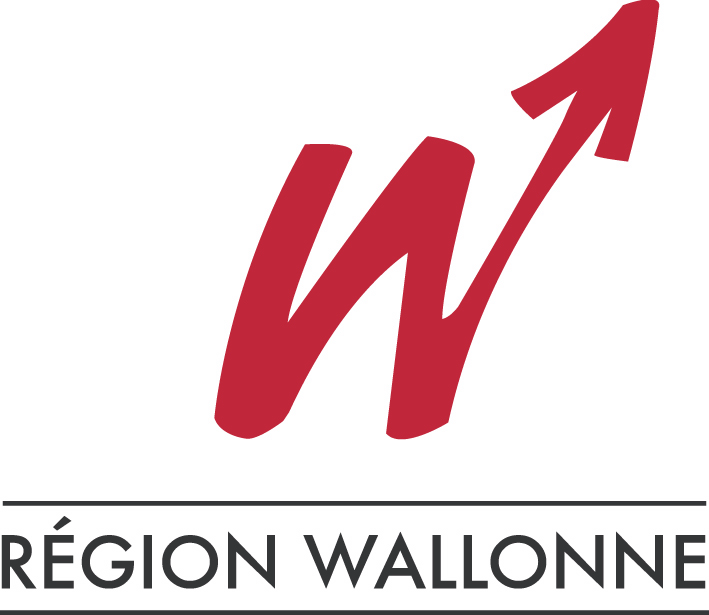 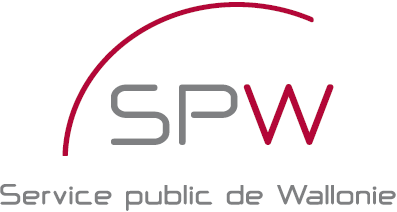 